Lampiran 1 Lembar Validasi Ahli LKPD dan Desain Pembelajaran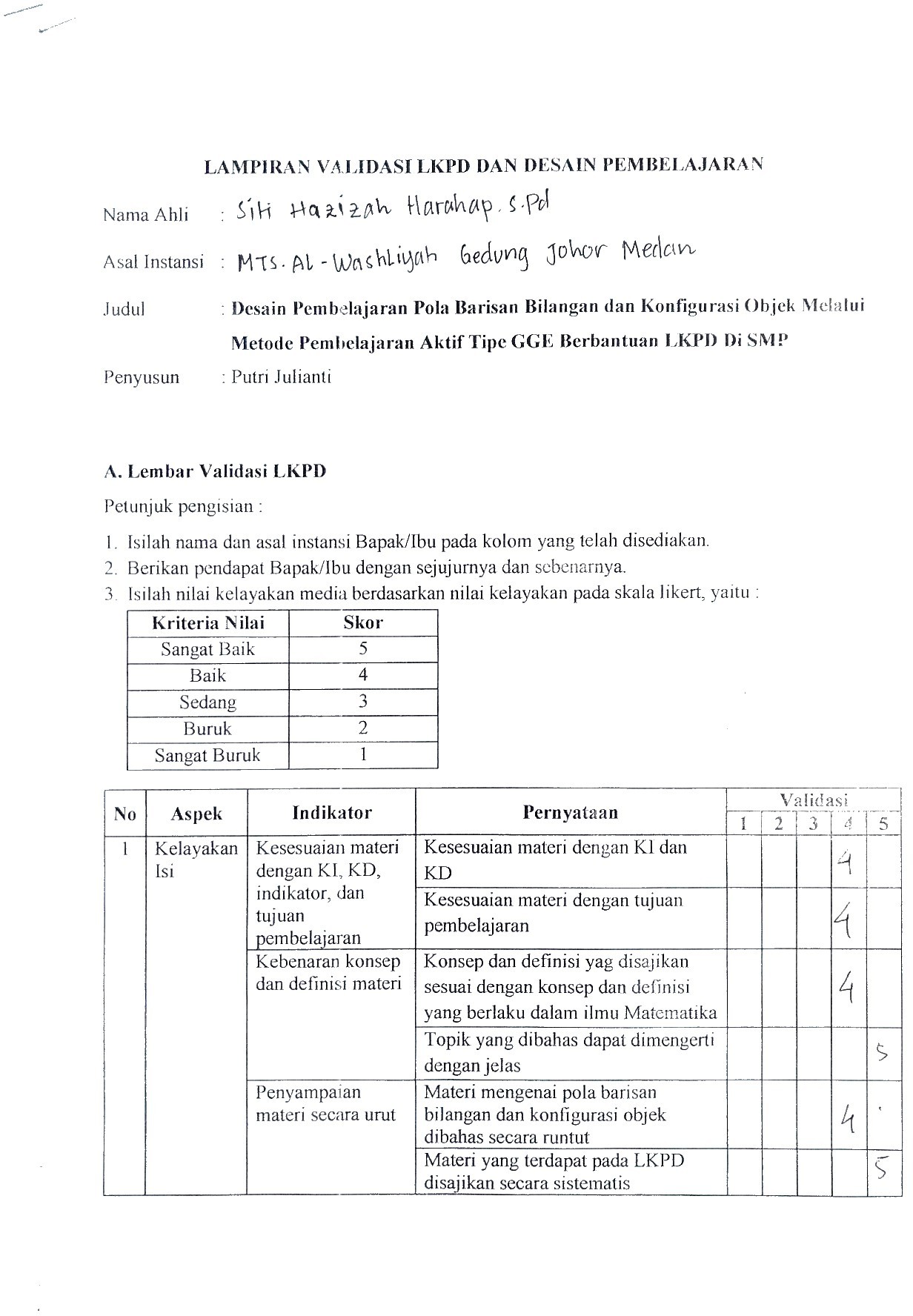 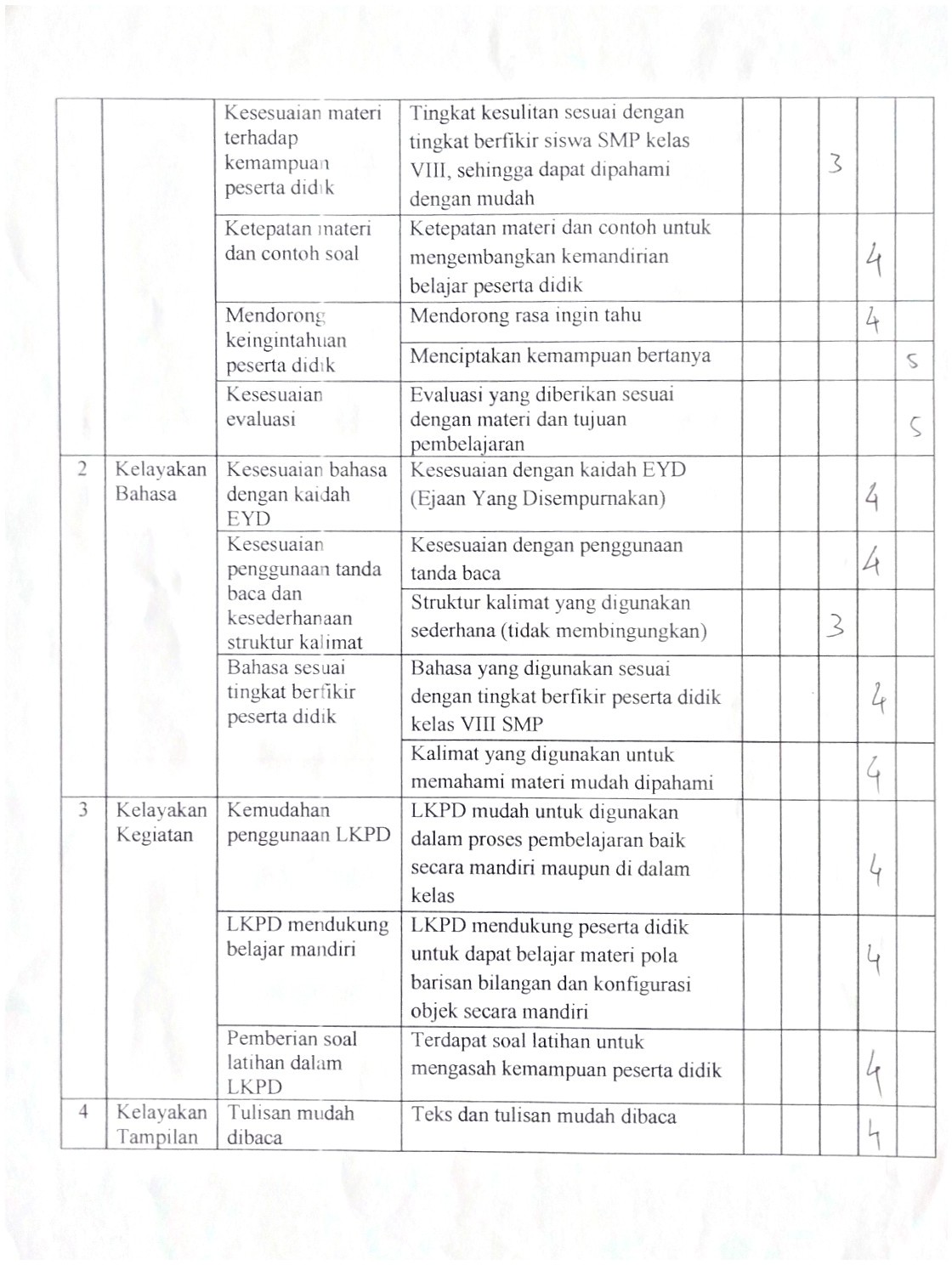 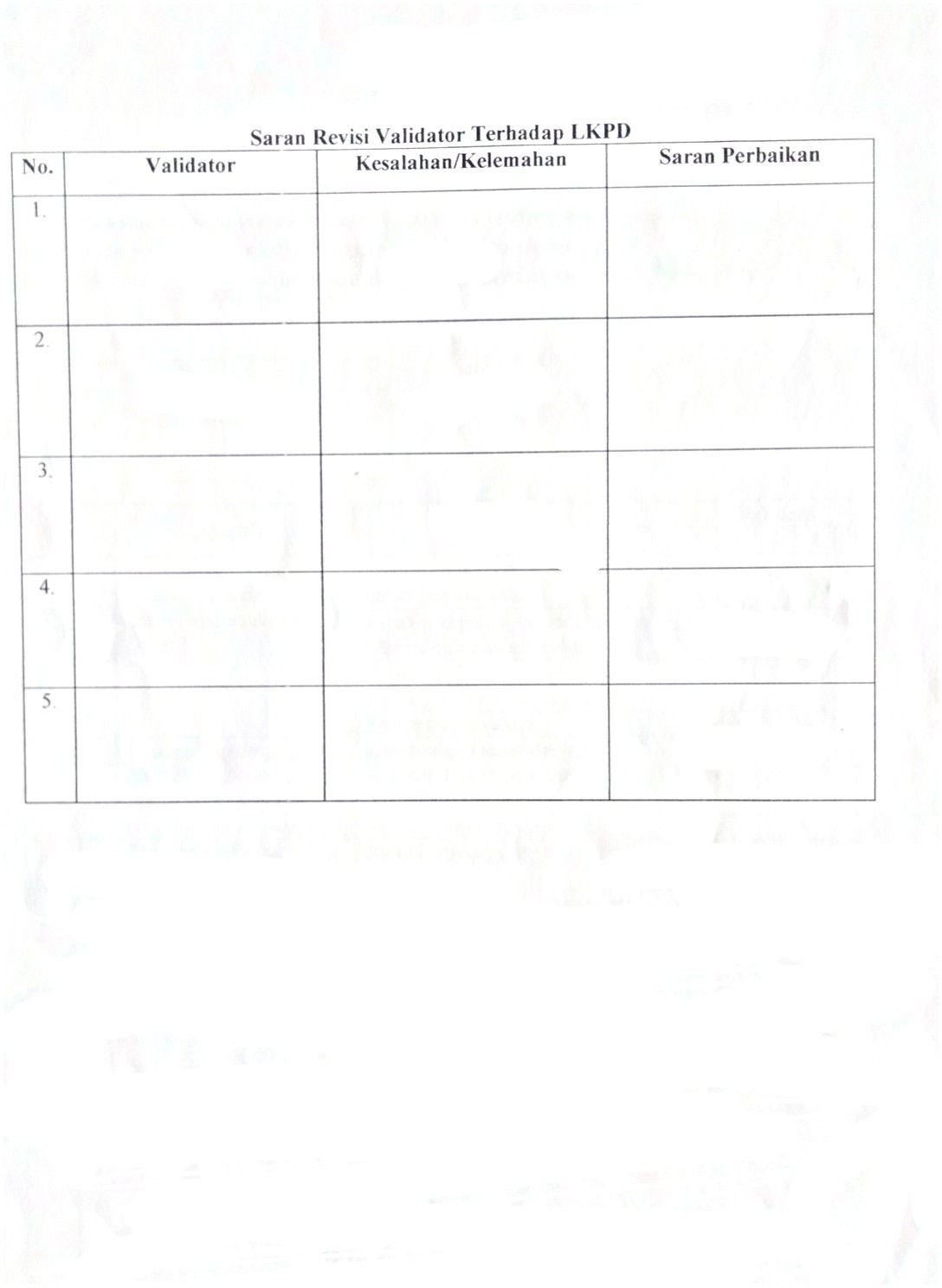 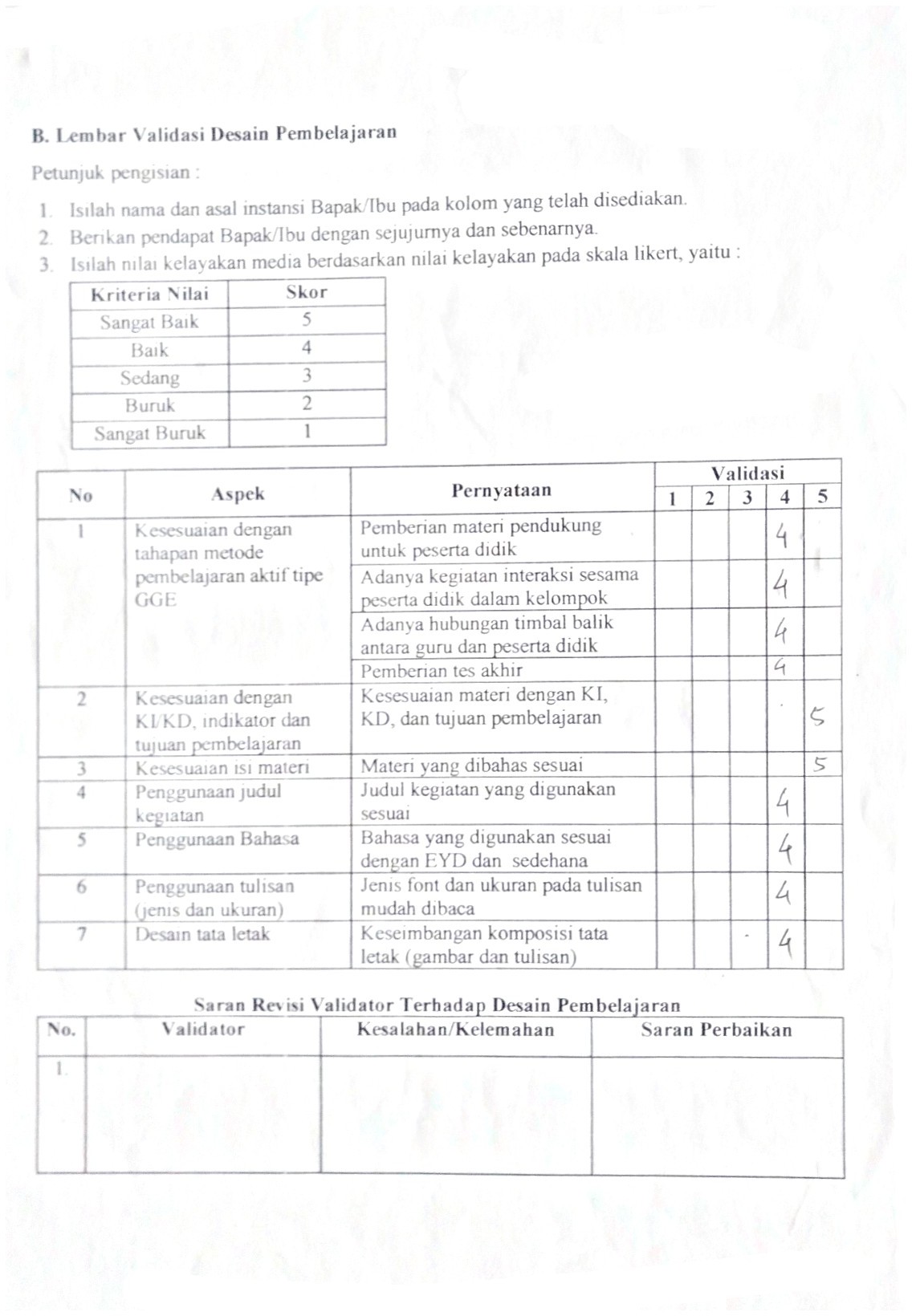 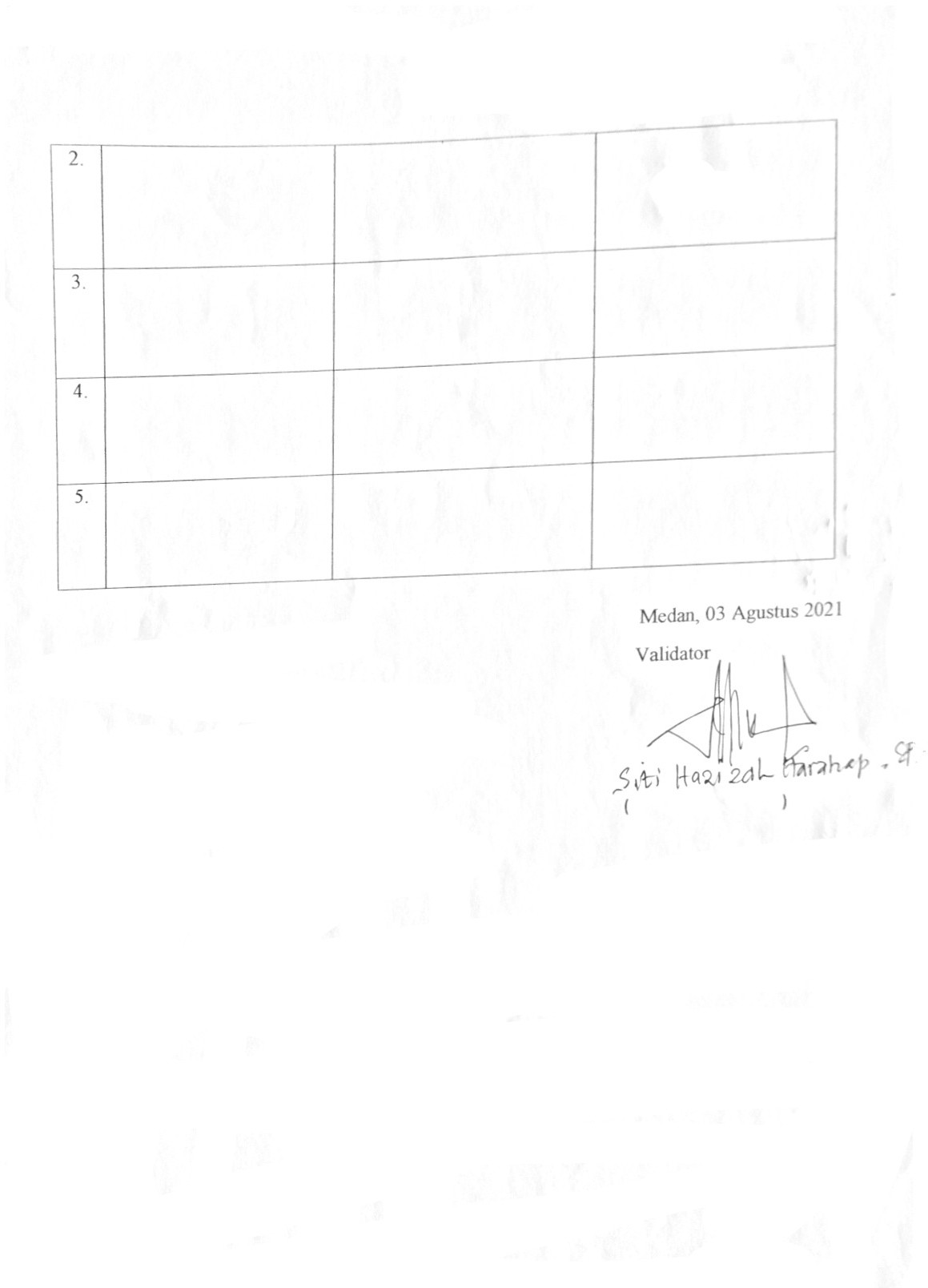 Lampiran 2 Lembar Validasi Ahli LKPD dan Desain Pembelajaran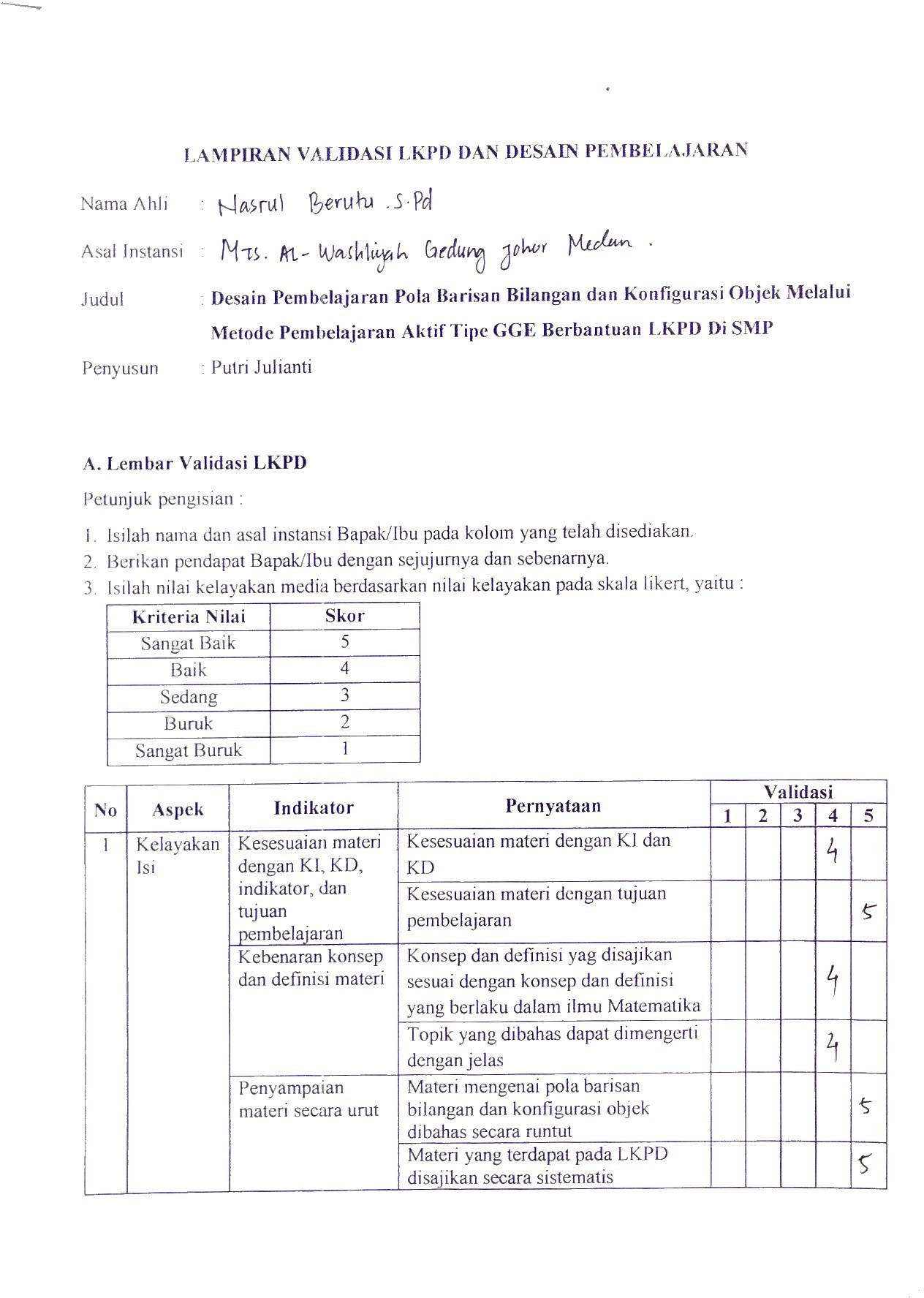 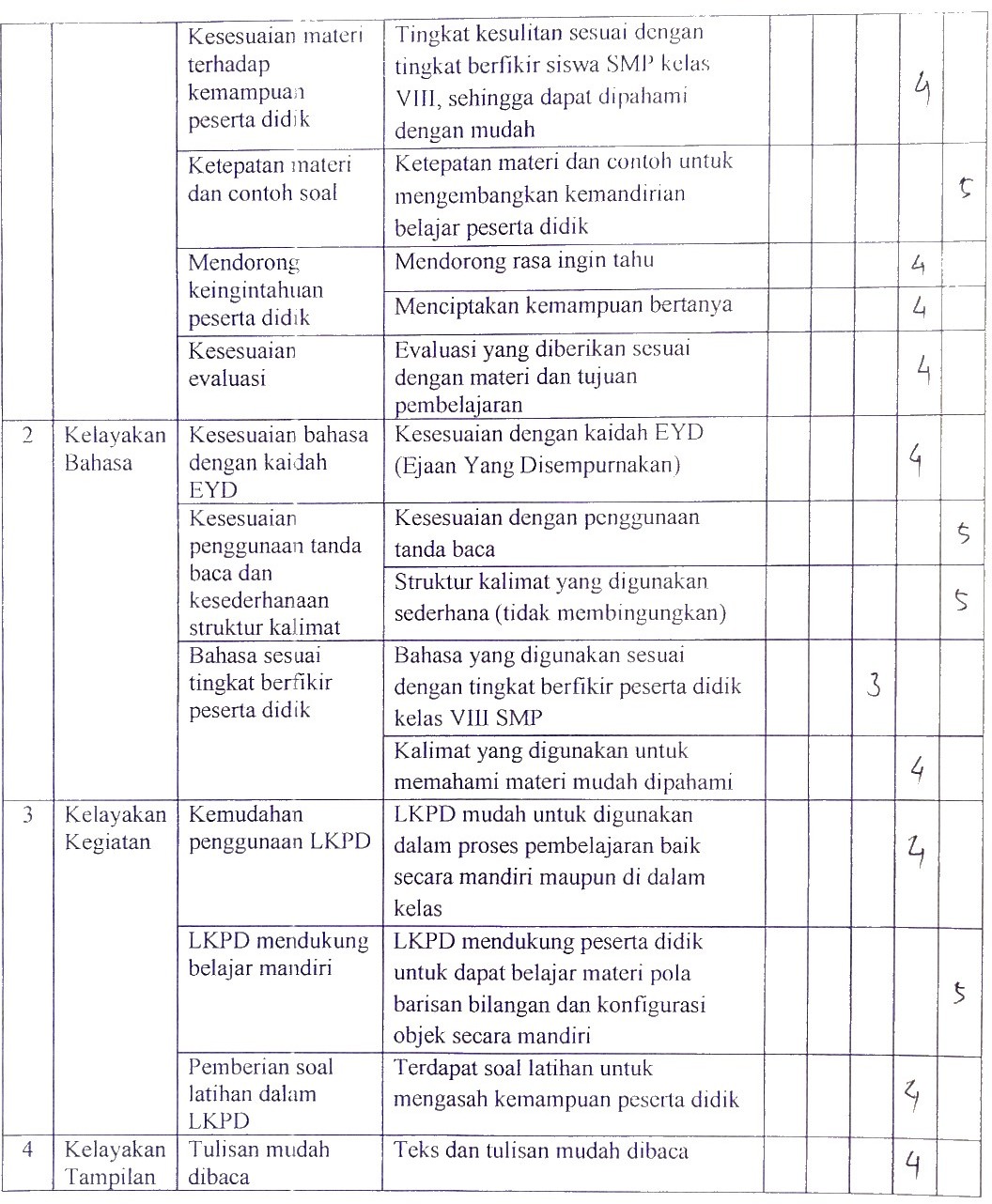 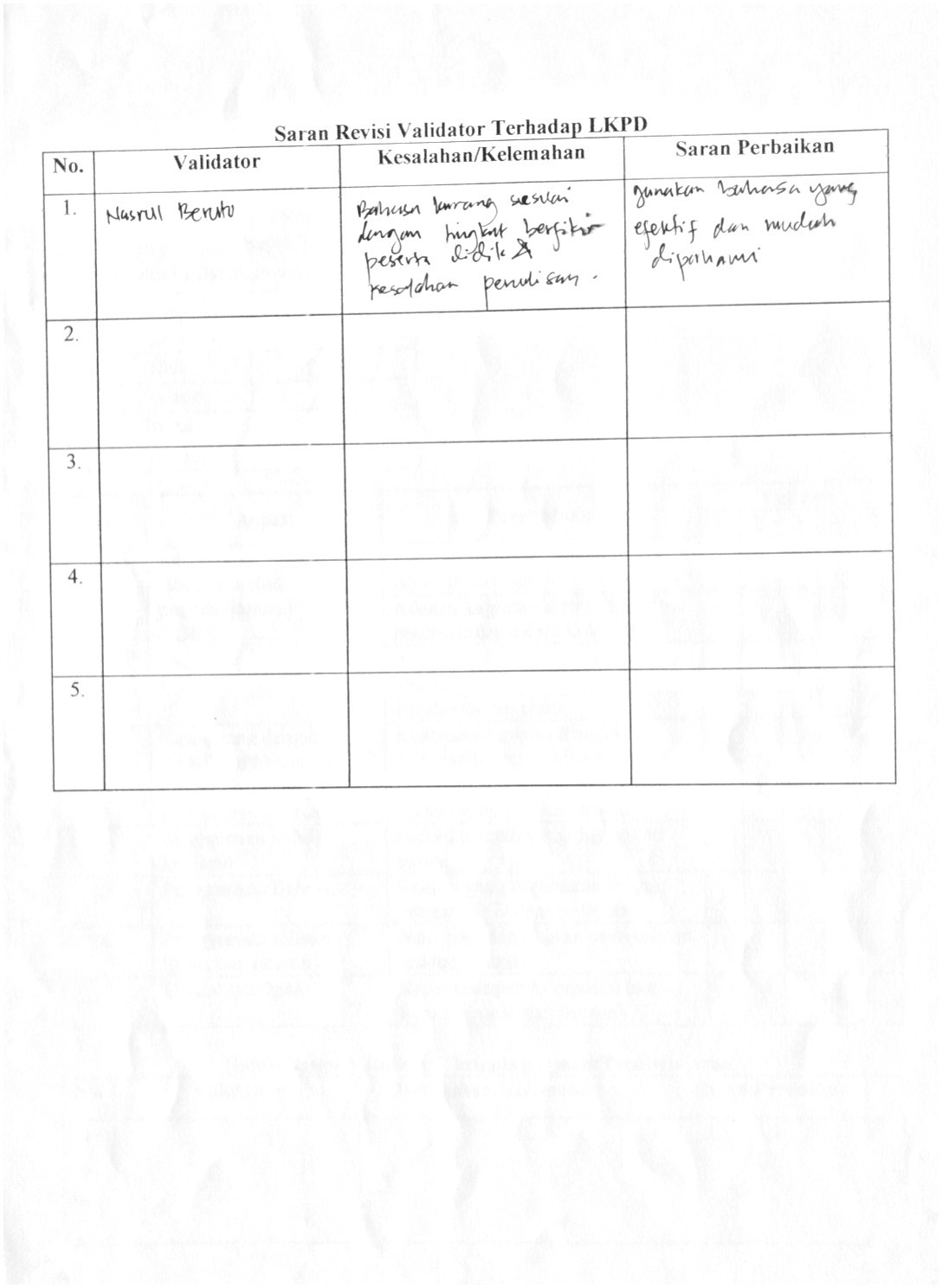 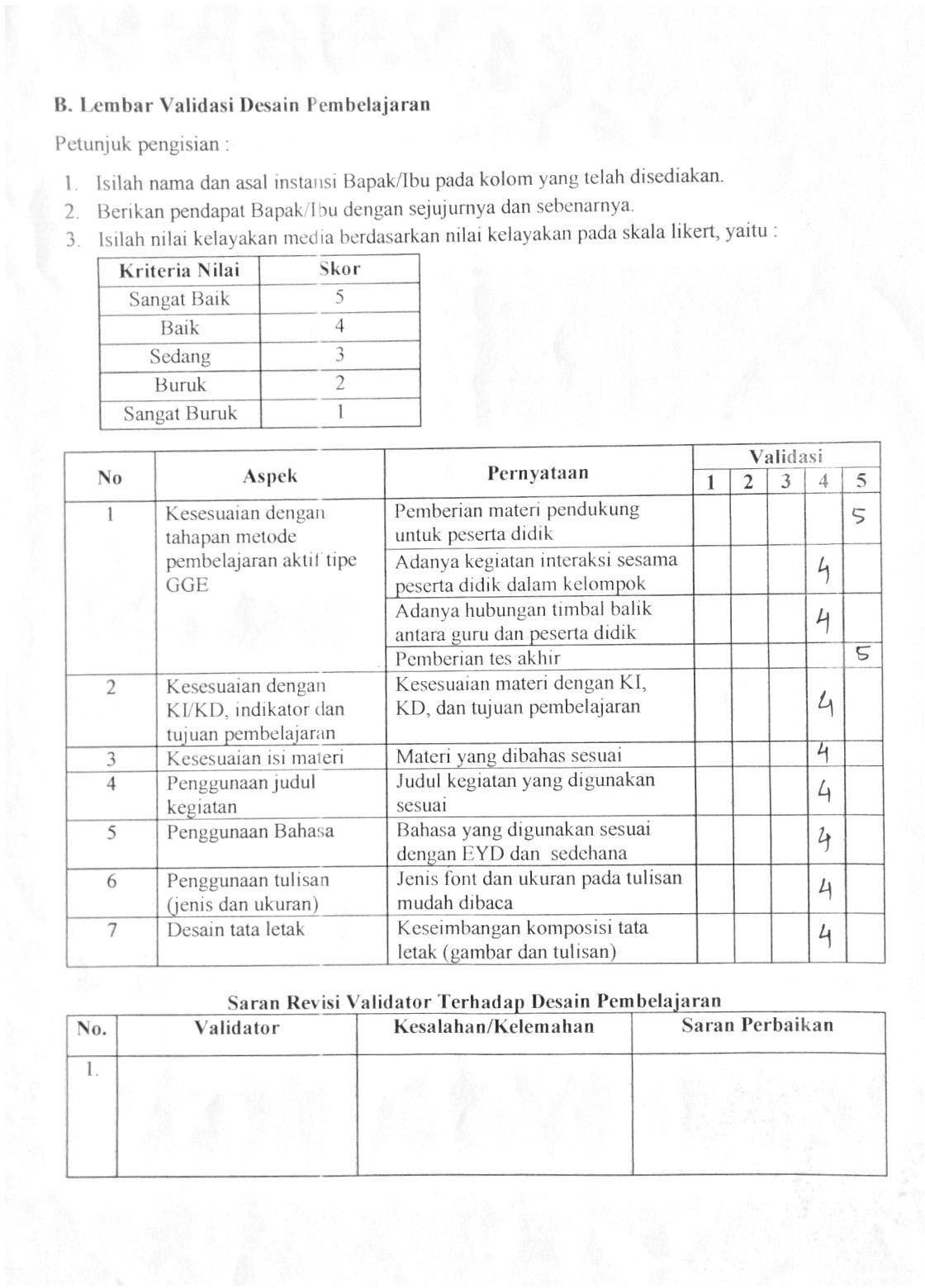 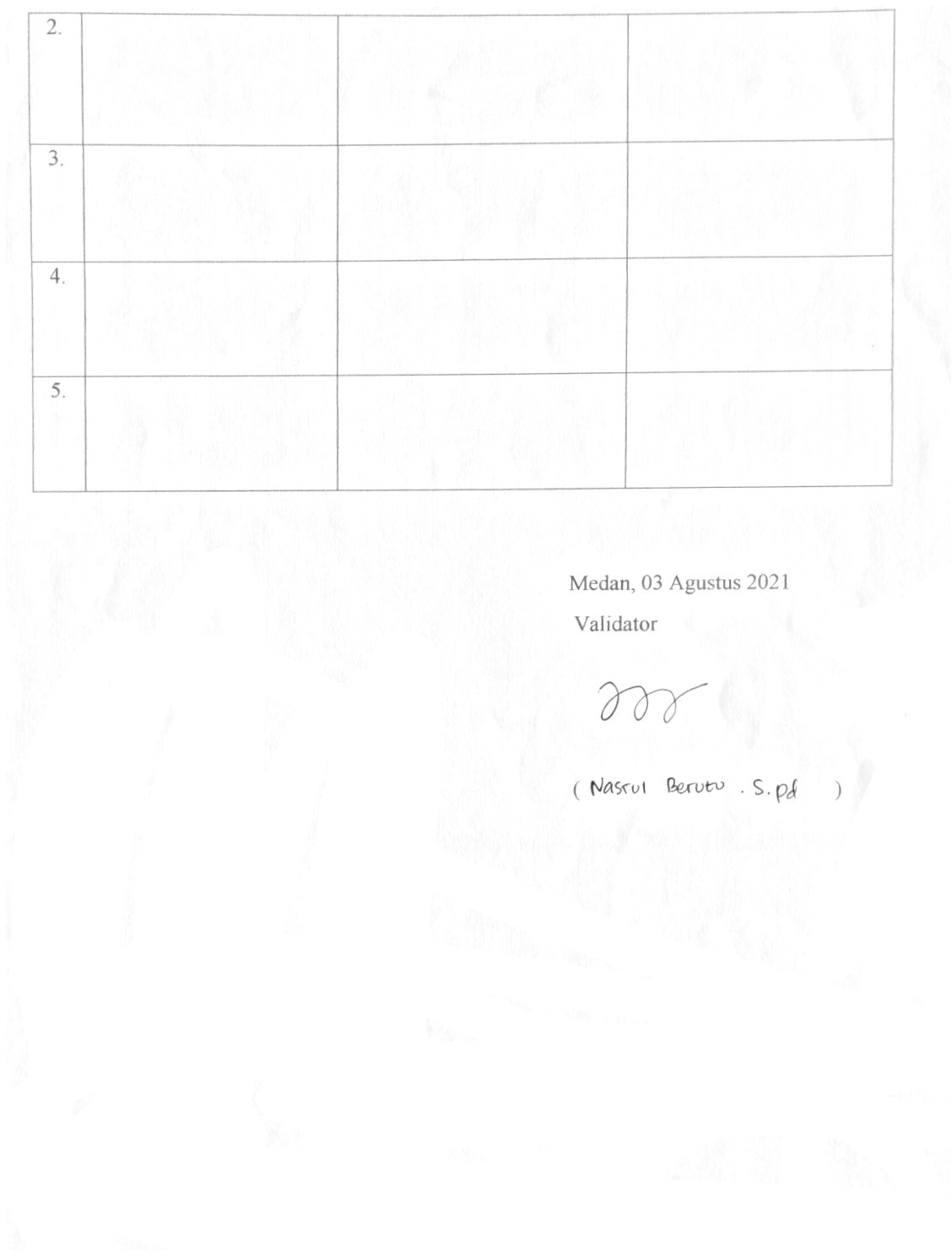 Lampiran 3 Lembar Validasi Ahli LKPD dan Desain Pembelajaran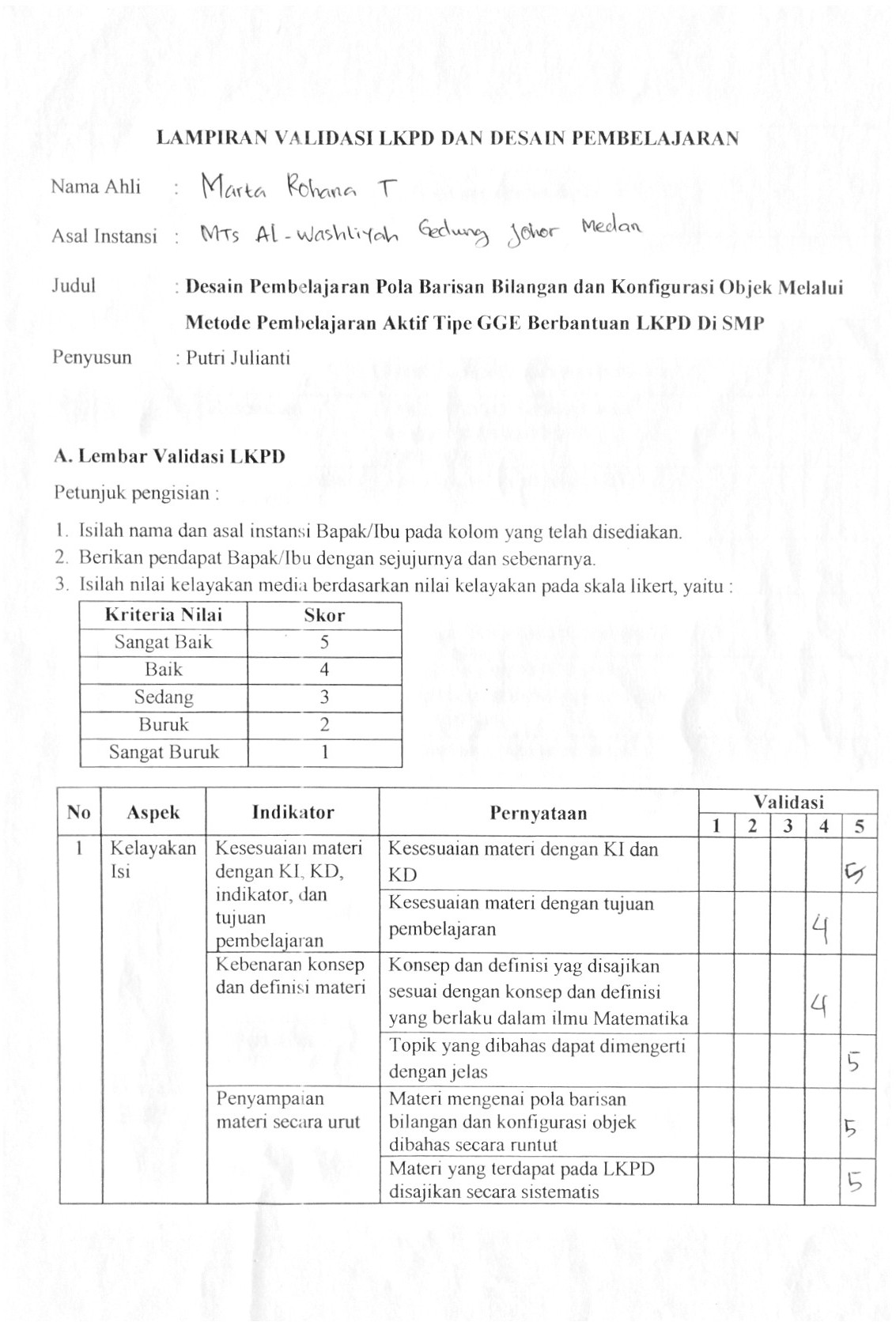 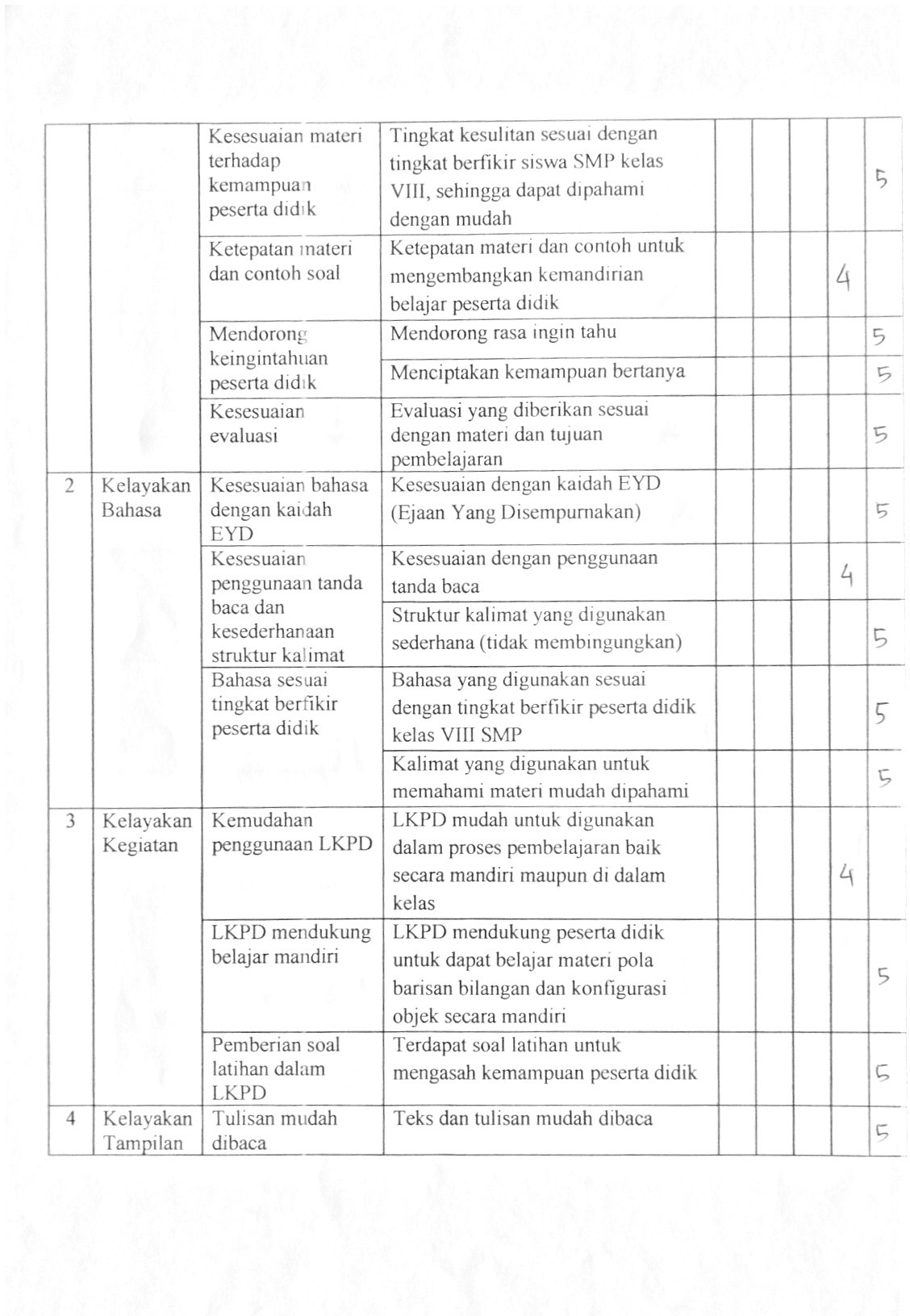 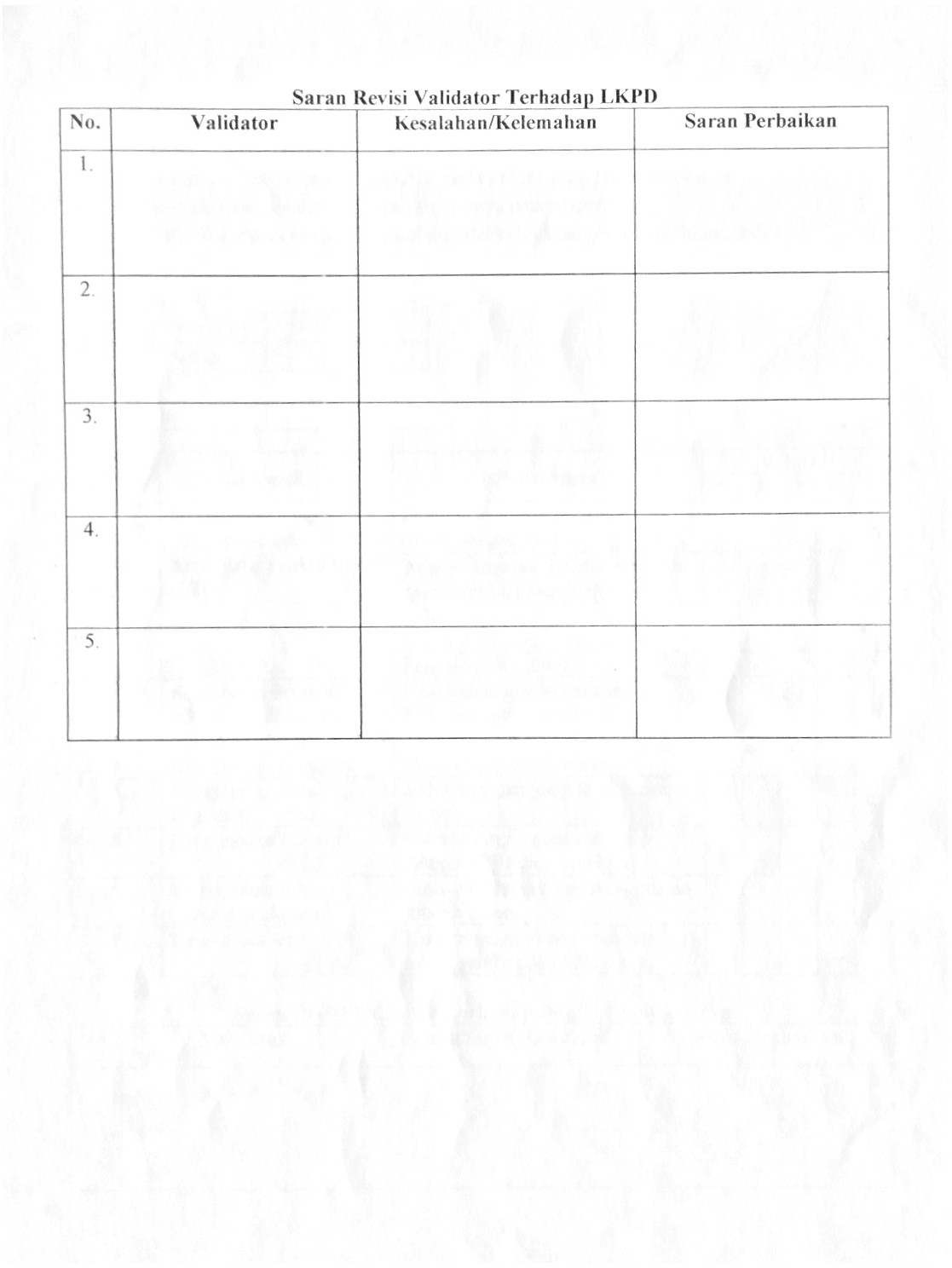 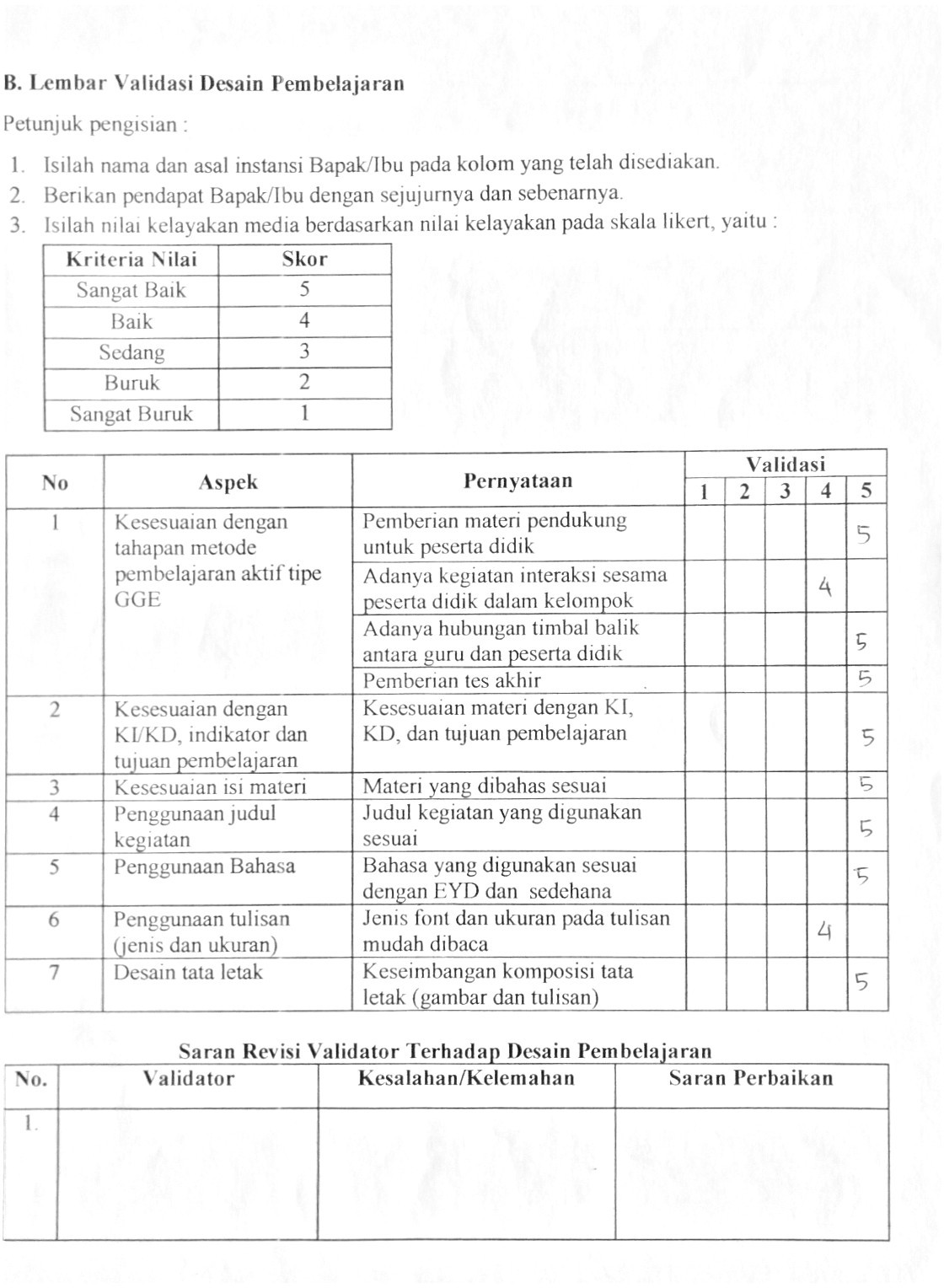 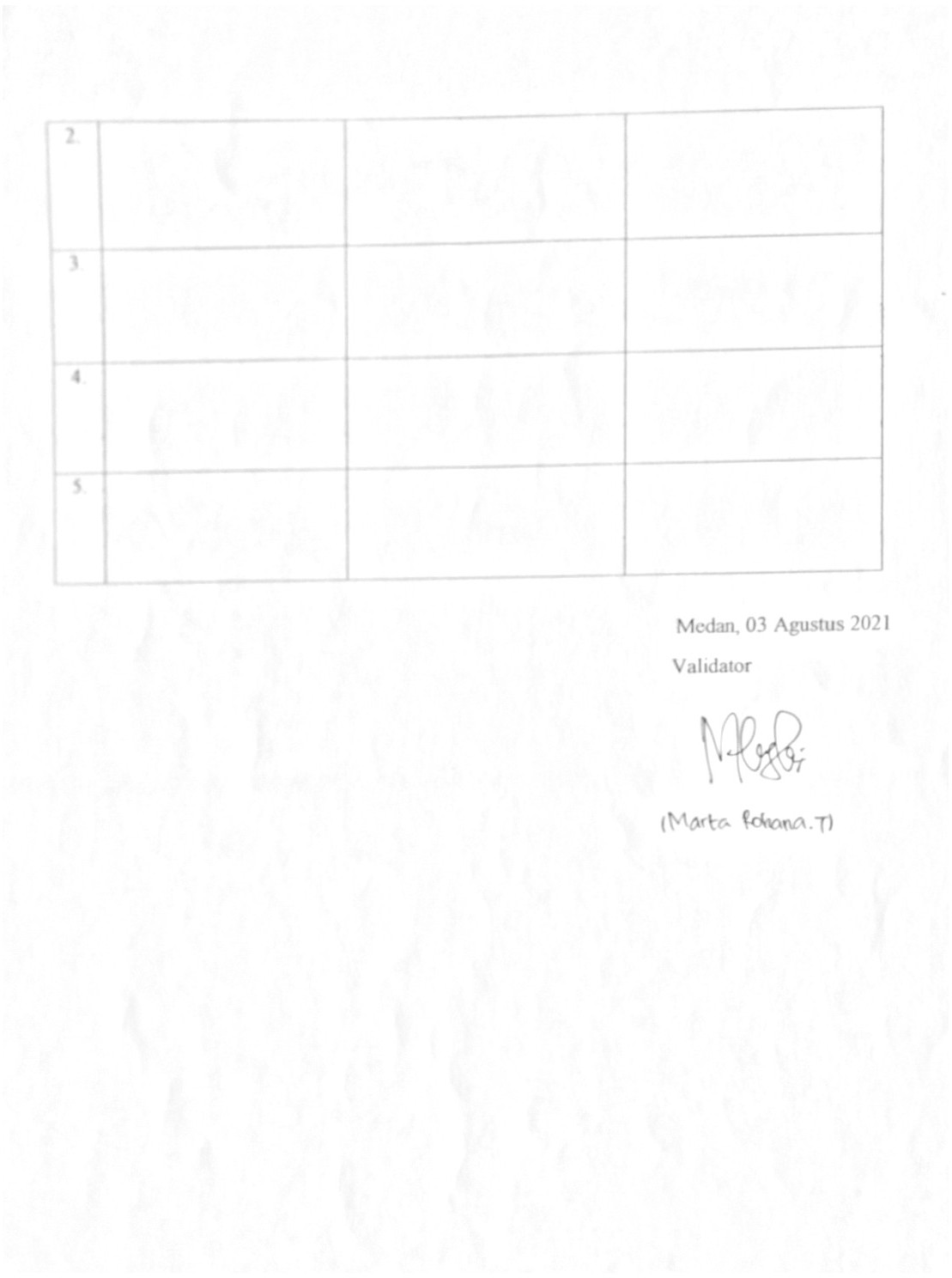 Lampiran 4 Lembar Validasi Ahli LKPD dan Desain Pembelajaran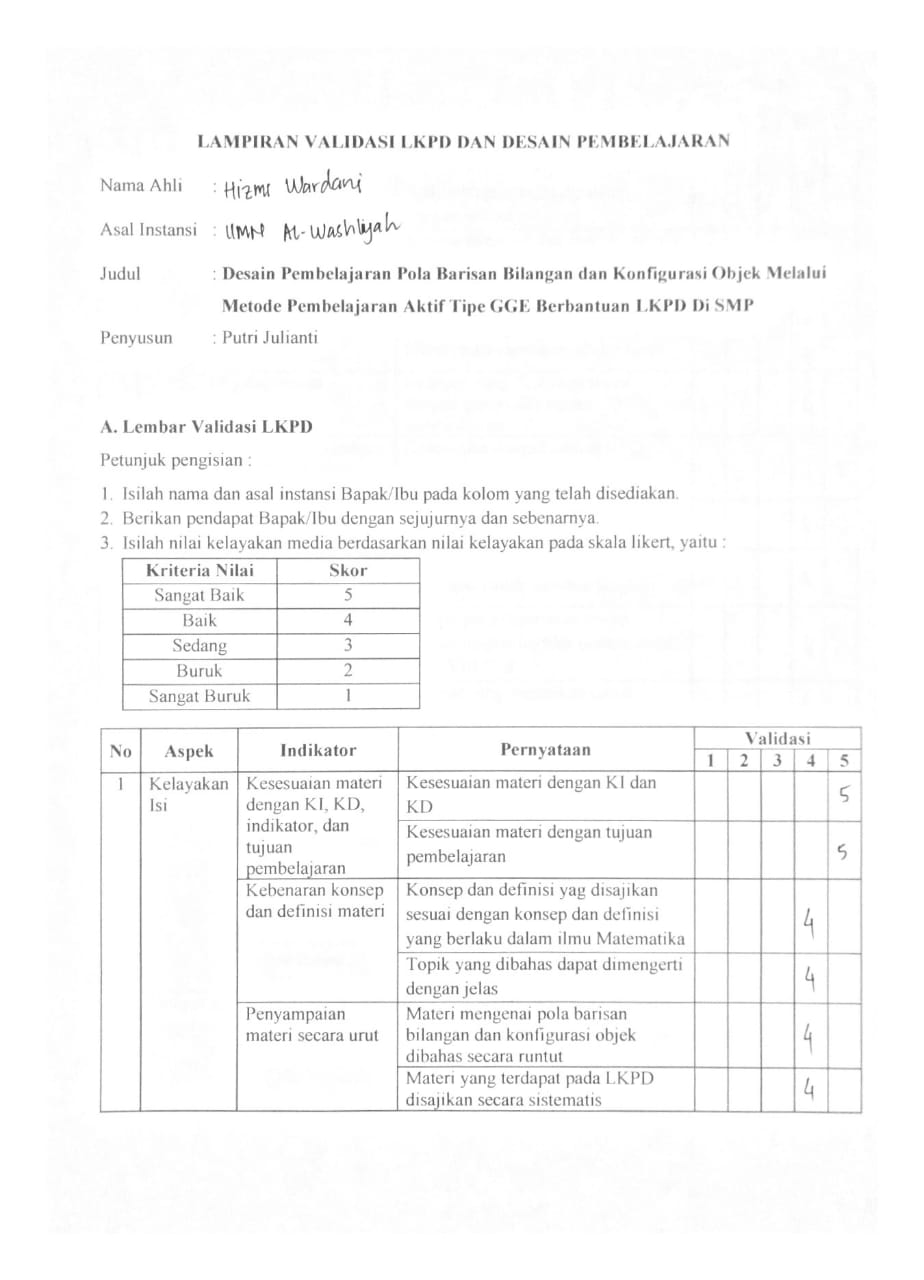 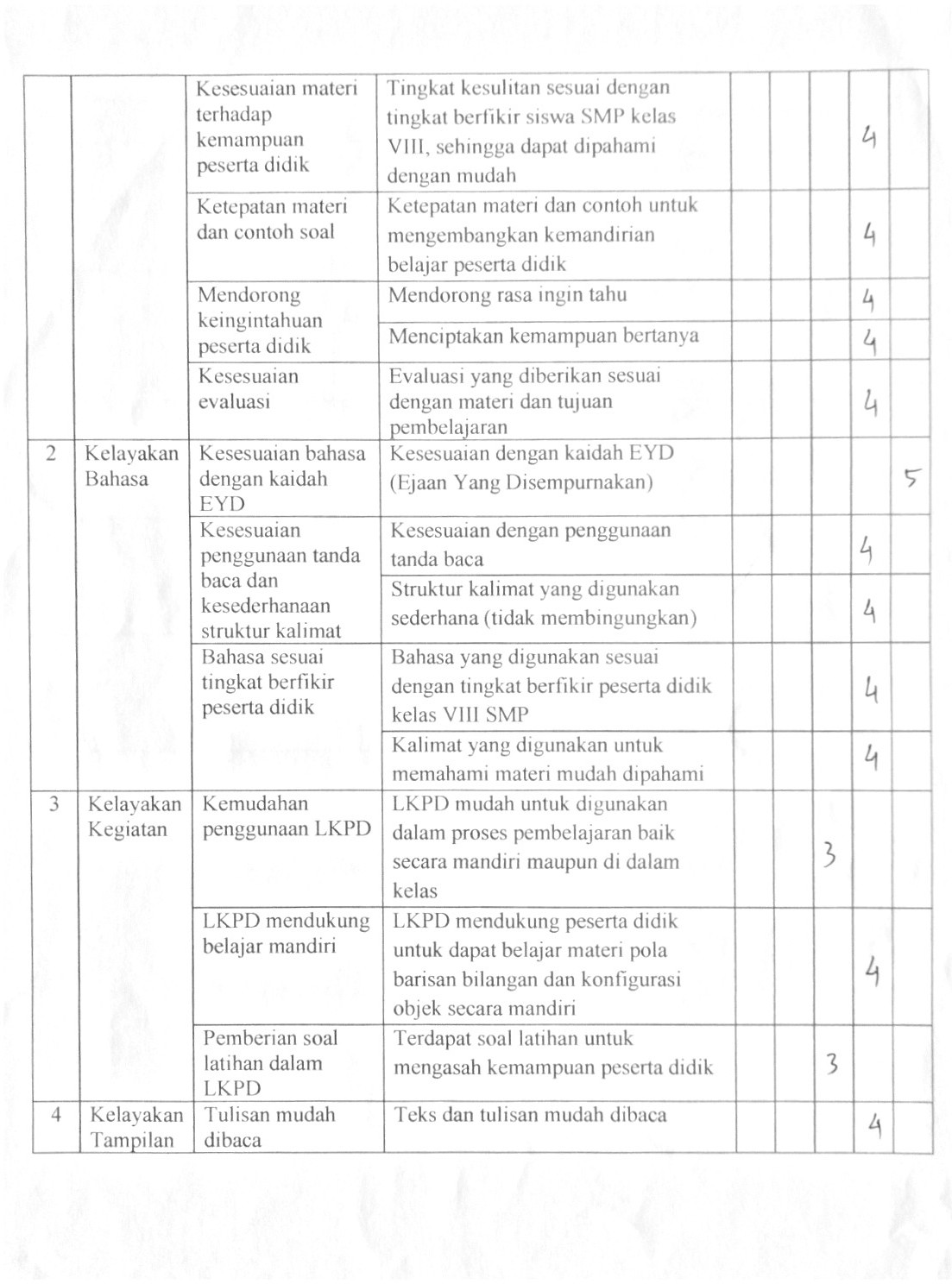 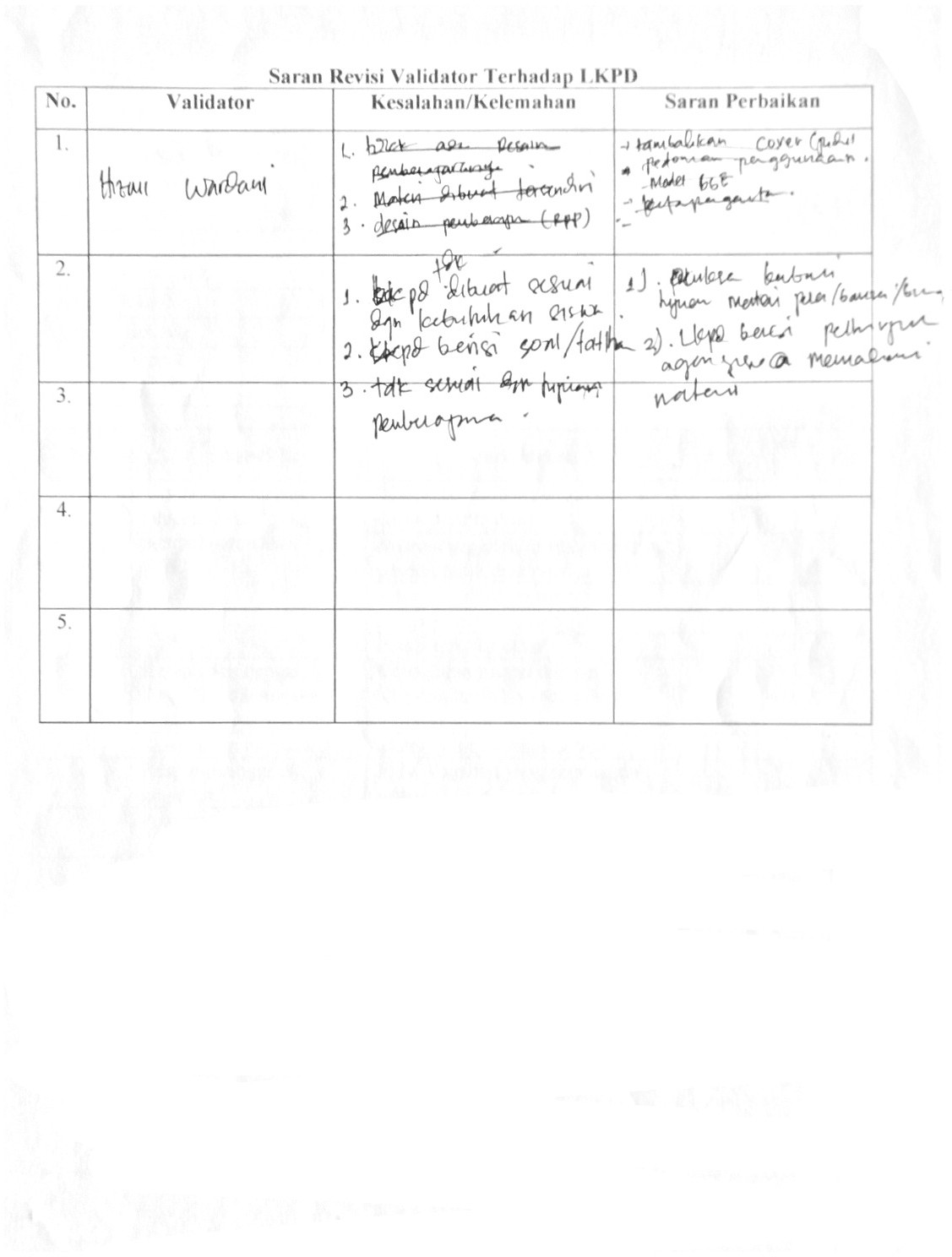 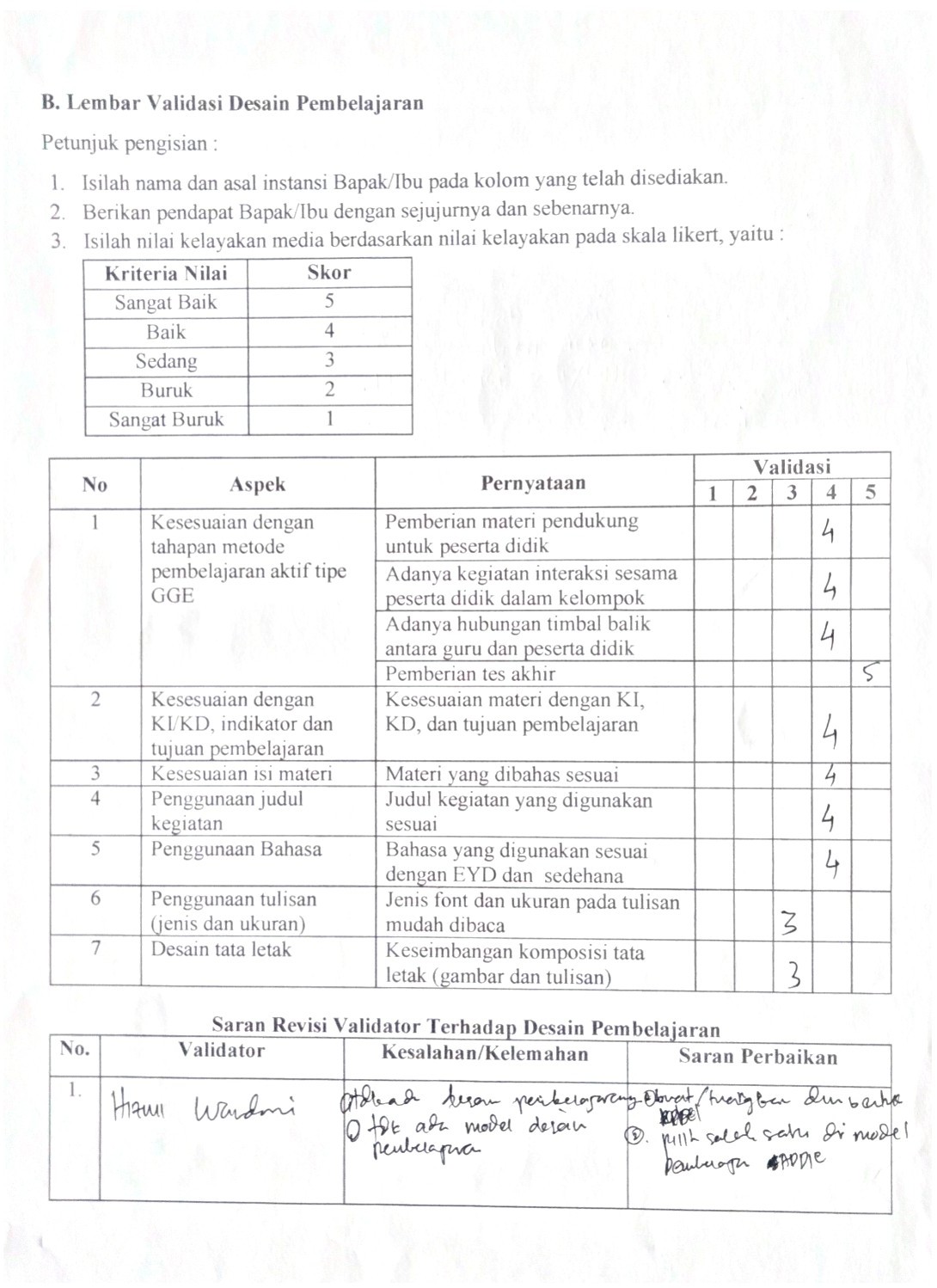 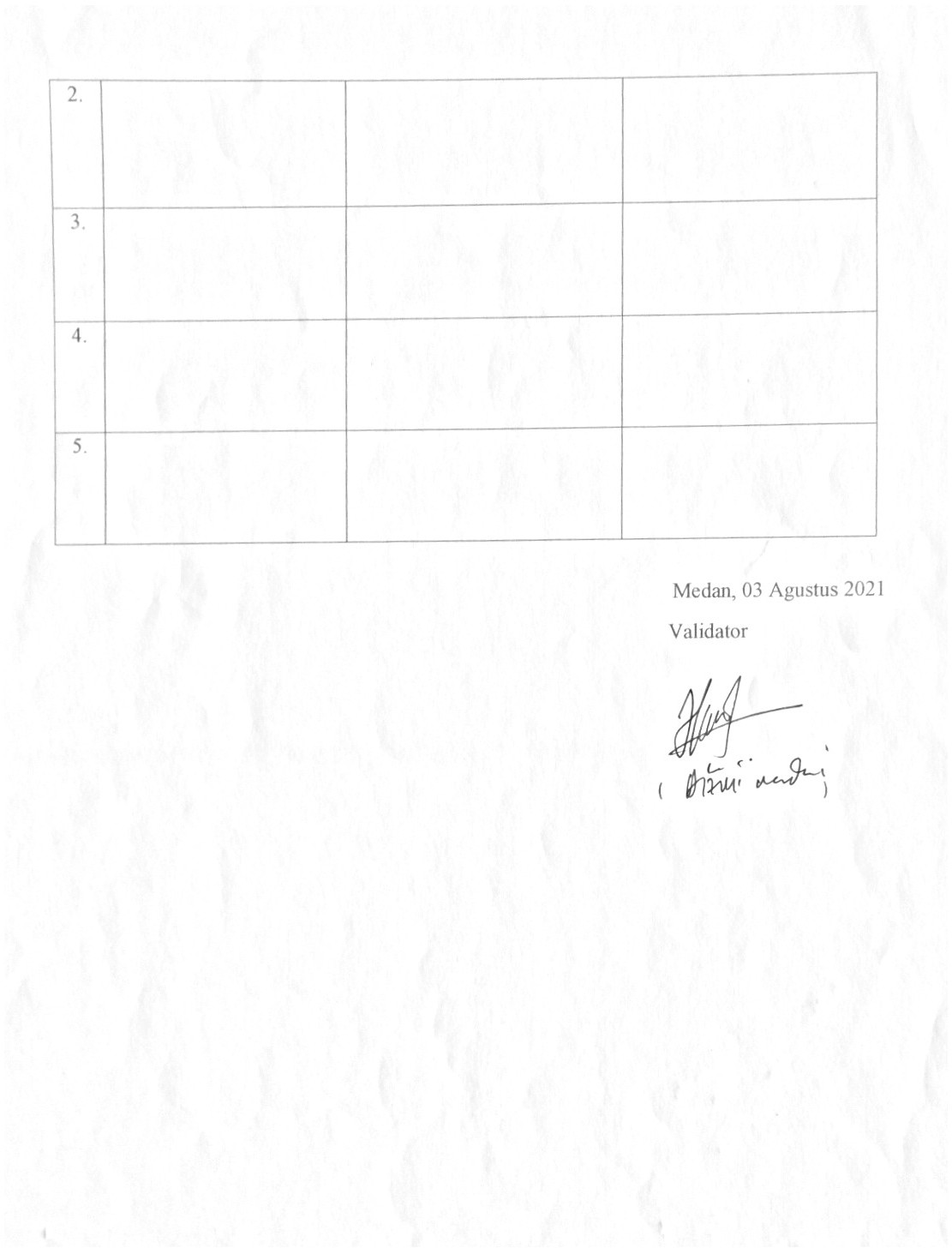 Lampiran 5  Lembar Validasi Ahli LKPD dan Desain Pembelajaran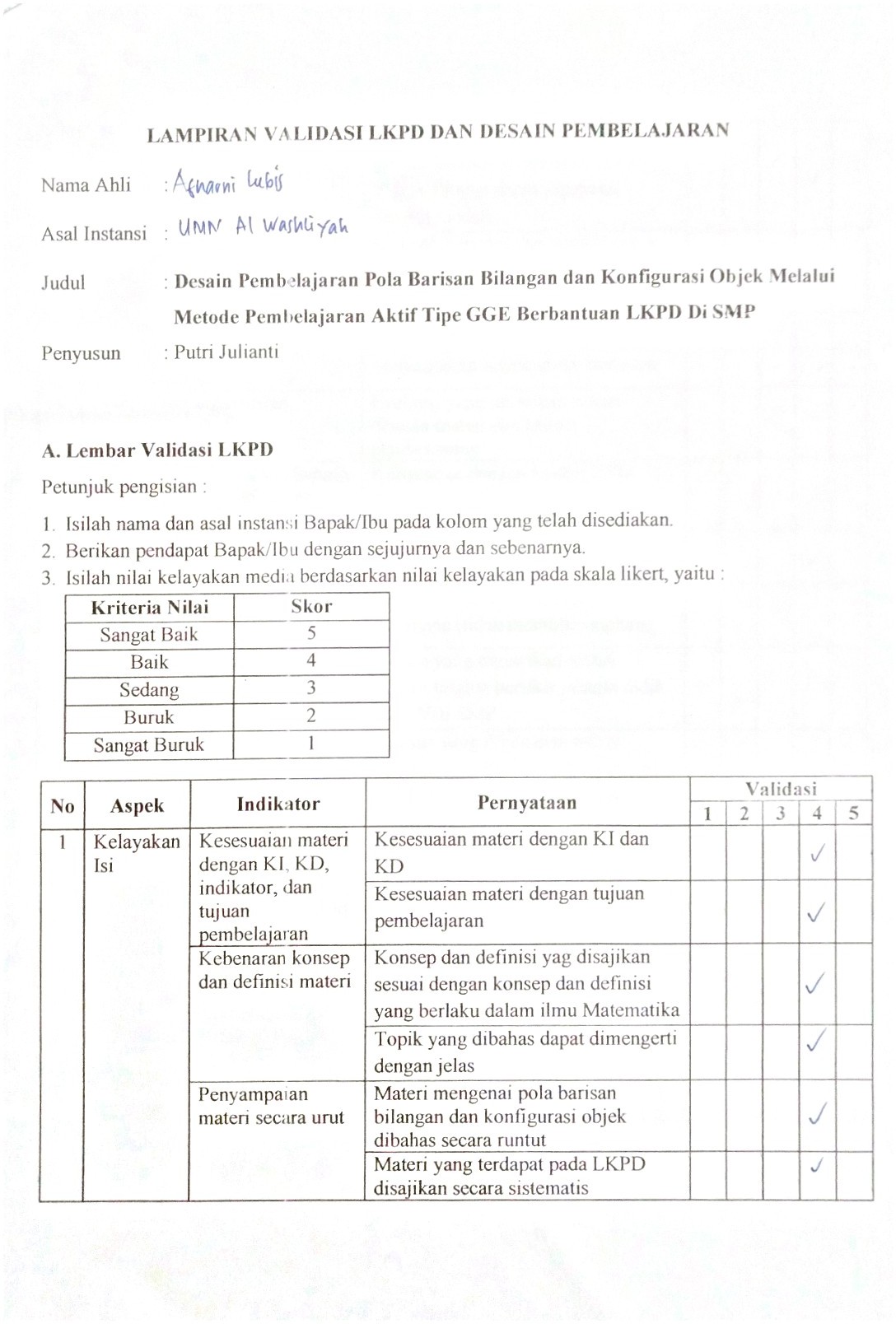 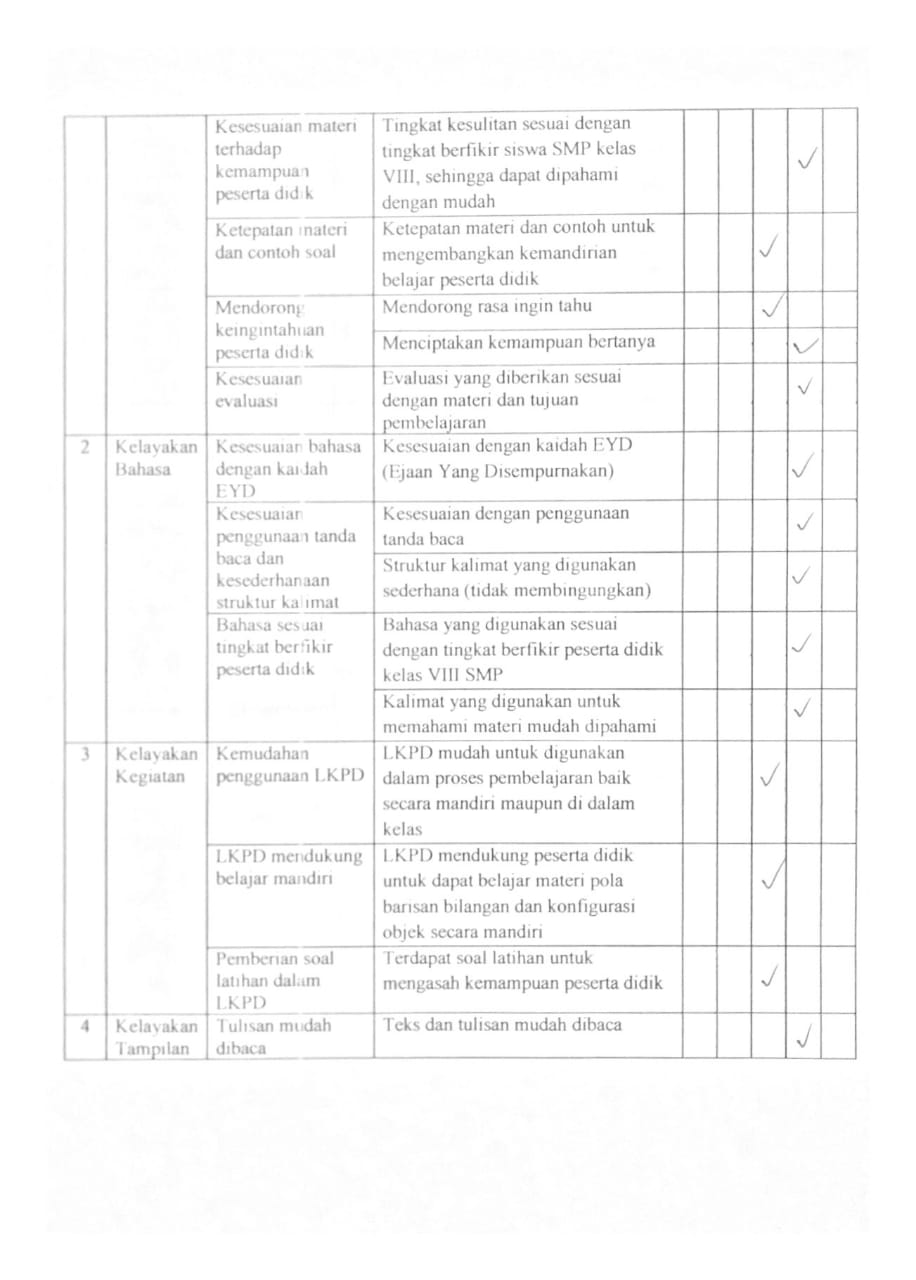 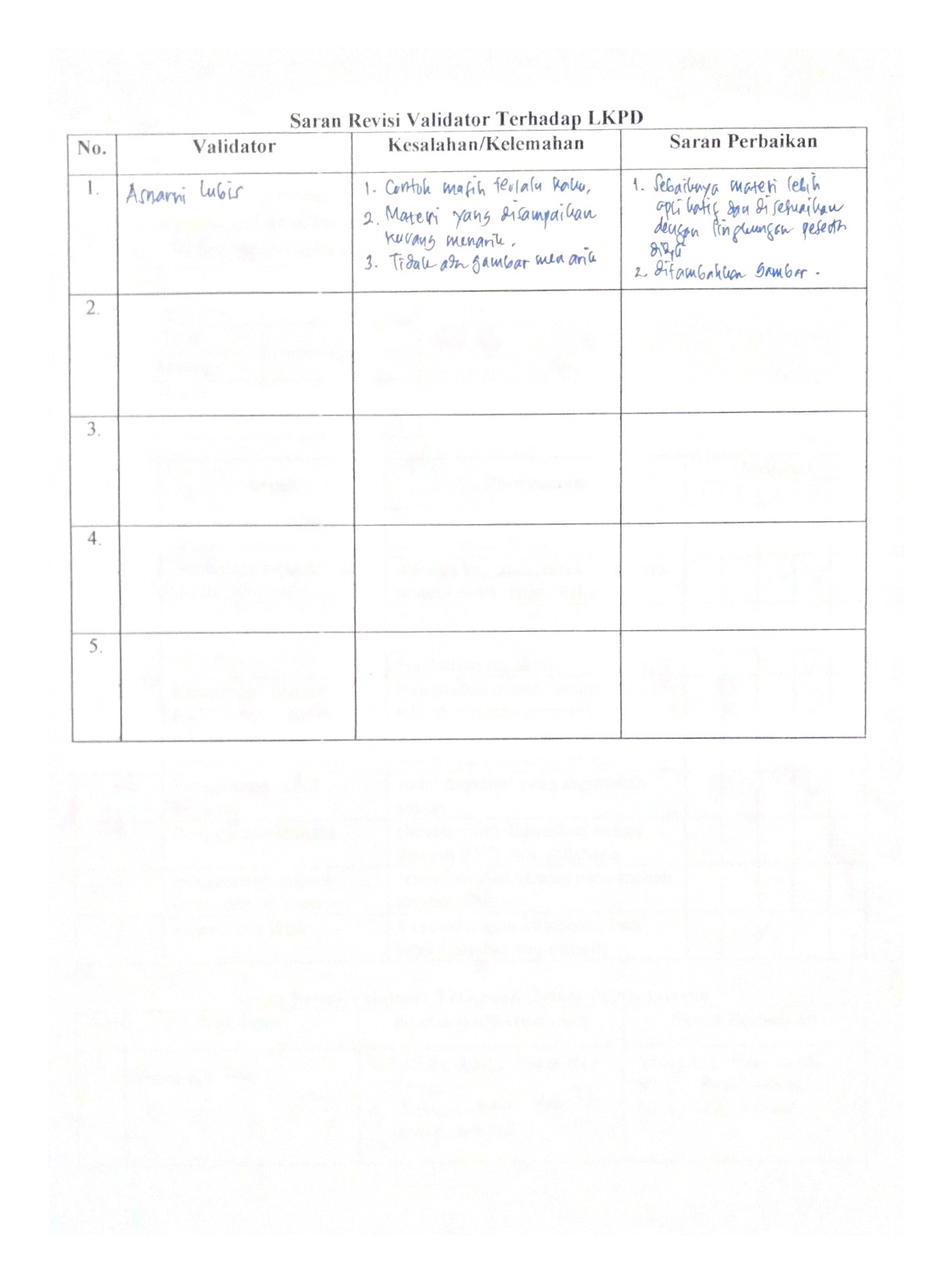 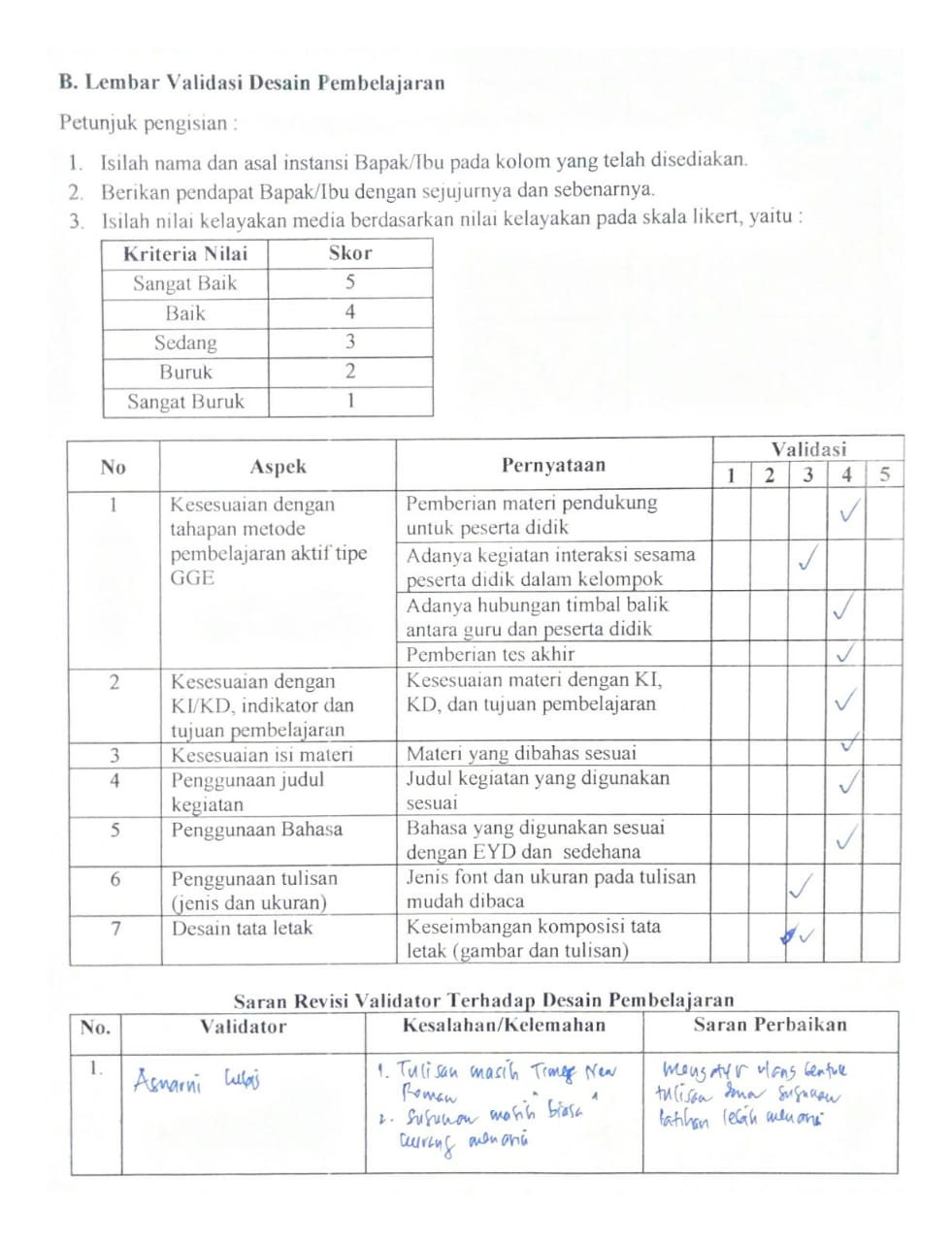 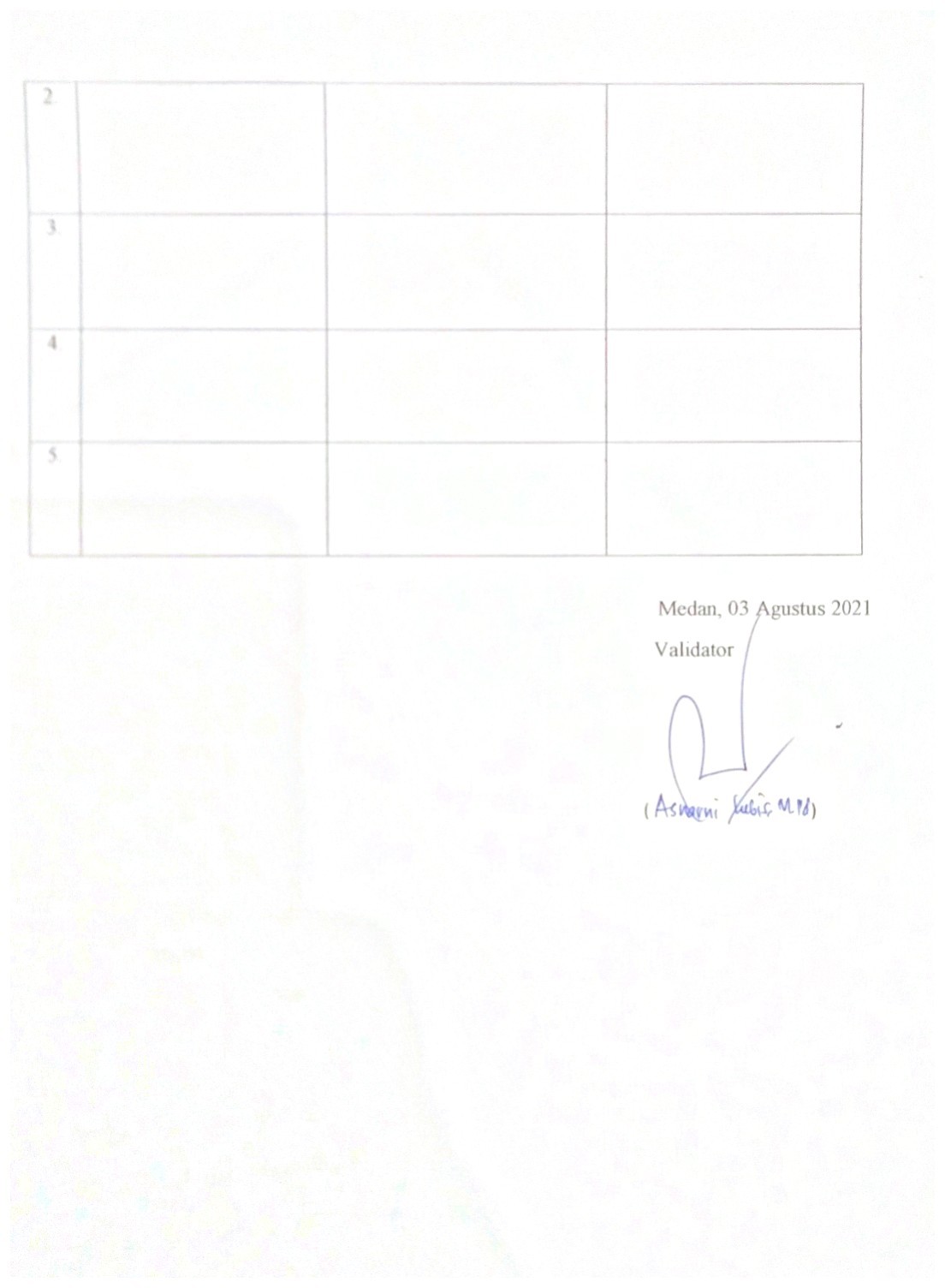 Lampiran 6 Skor Penilaian Pada Aspek Kesesuaian Dengan Tahapan Pembelajaran Aktif Tipe GGESkor maksimal = 5 x 4 = 20Skor minimal = 1 x 4 = 4Menghitung skor rata-rata : 17Menghitung Presentase Kelayakan:Lampiran 7Skor Penilaian Pada Aspek Kelayakan Kesesuaian dengan KI/KD, Indikator dan tujuan pembelajaranSkor maksimal = 5 x 1 = 5Skor minimal = 1 x 1 = 1Menghitung skor rata-rata : 4,4Menghitung Presentase Kelayakan:Lampiran 8Skor Penilaian Pada Aspek Kelayakan Kesesuaian isi materiSkor maksimal = 5 x 1 = 5Skor minimal = 1 x 1 = 1Menghitung skor rata-rata : 4,4Menghitung Presentase Kelayakan:Lampiran 7Skor Penilaian Pada Aspek Kelayakan penggunaan judul kegiatanSkor maksimal = 5 x 1 = 5Skor minimal = 1 x 1 = 1Menghitung skor rata-rata : 4,4Menghitung Presentase Kelayakan:Lampiran 10Skor Penilaian Pada Aspek Kelayakan Penggunaan BahasaSkor maksimal = 5 x 1 = 5Skor minimal = 1 x 1 = 1Menghitung skor rata-rata : 4,4Menghitung Presentase Kelayakan:Lampiran 11Skor Penilaian Pada Aspek Kelayakan Penggunaan TulisanSkor maksimal = 5 x 1 = 5Skor minimal = 1 x 1 = 1Menghitung skor rata-rata : 4,4Menghitung Presentase Kelayakan:Lampiran 12Skor Penilaian Pada Aspek Kelayakan Desain Tata LetakSkor maksimal = 5 x 1 = 5Skor minimal = 1 x 1 = 1Menghitung skor rata-rata : 4,4Menghitung Presentase Kelayakan:Lampiran 13 Skor Keseluruhan Aspek Desain PembelajaranSkor maksimal = 5 x 10 = 50Skor minimal = 1 x 10 = 10Menghitung skor rata-rata : 41,4Menghitung Presentase Kelayakan:Lampiran 14Skor Penilaian Pada Aspek Kelayakan IsiSkor maksimal = 5 x 11 = 55Skor minimal = 1 x 11 = 11Menghitung skor rata-rata : 47Menghitung Presentase Kelayakan:Lampiran 15Skor Penilaian Pada Aspek Kelayakan BahasaSkor maksimal = 5 x 5 = 25Skor minimal = 1 x 5 = 5Menghitung skor rata-rata : 21Menghitung Presentase Kelayakan:Lampiran 16Skor Penilaian Pada Aspek Kelayakan KegiatanSkor maksimal = 5 x 3 = 15Skor minimal = 1 x 3 = 3Menghitung skor rata-rata : 11,6Menghitung Presentase Kelayakan:Lampiran 17Skor Penilaian Pada Aspek Kelayakan TampilanSkor maksimal = 5 x 1 = 5Skor minimal = 1 x 1 = 1Menghitung skor rata-rata : 4,2Menghitung Presentase Kelayakan:Lampiran 18Skor Keseluruhan Aspek LKPDSkor maksimal = 5 x 20 = 100Skor minimal = 1 x 20 = 20Menghitung skor rata-rata : 83,8Menghitung Presentase Kelayakan:Lampiran 18Desain Pembelajaran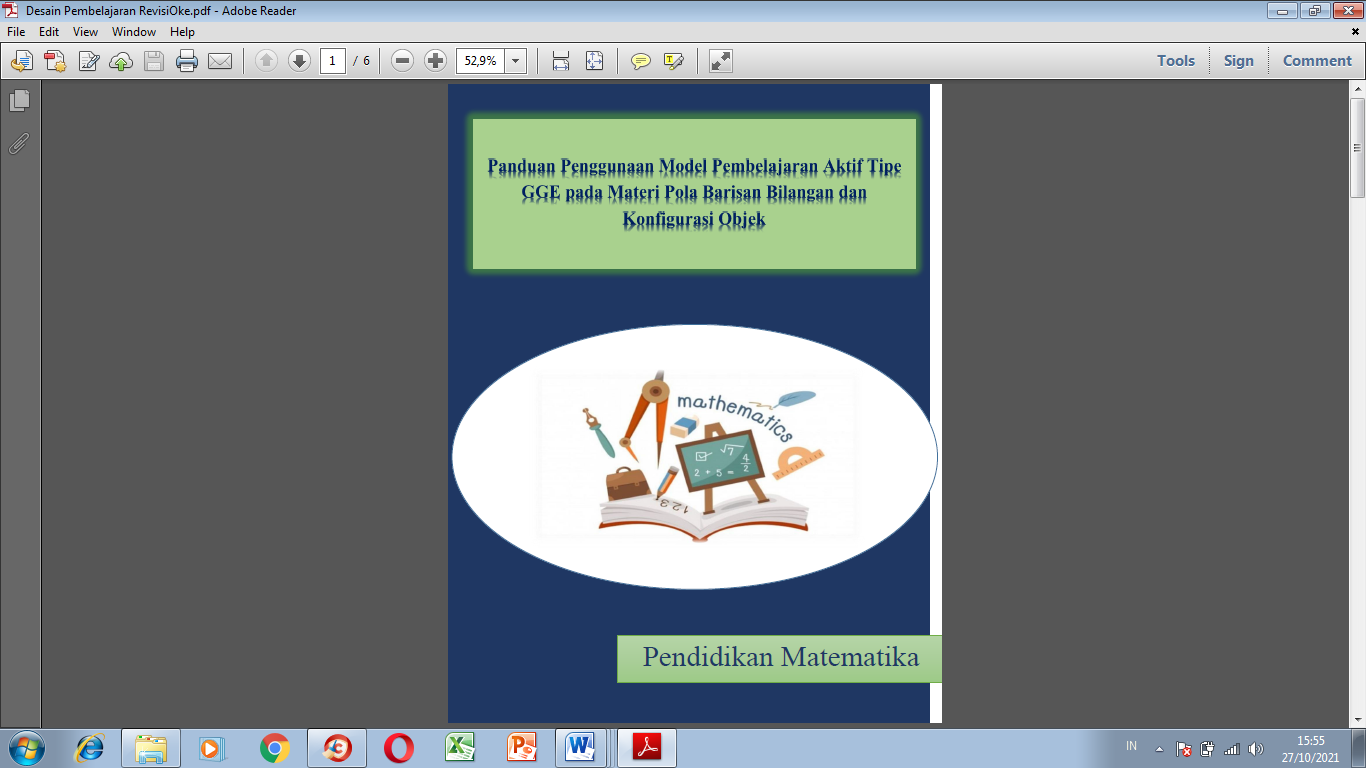 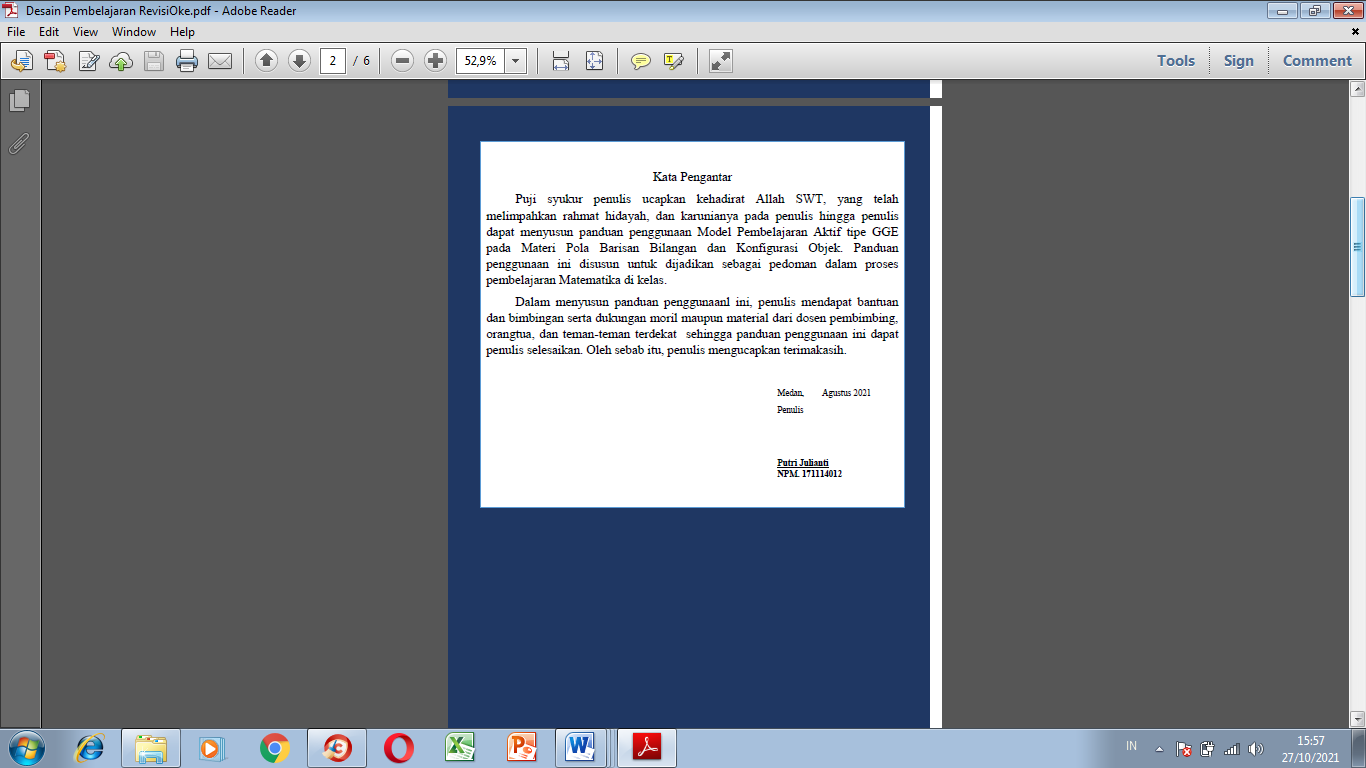 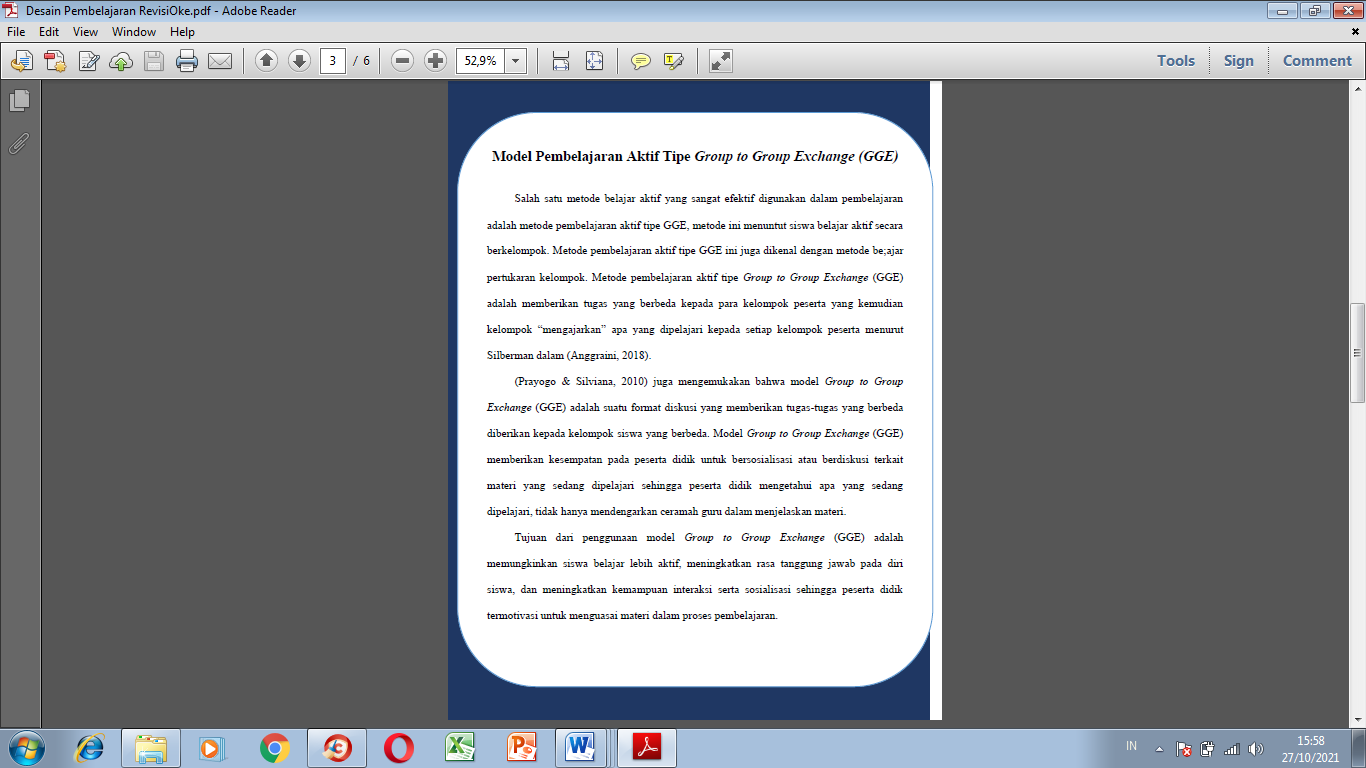 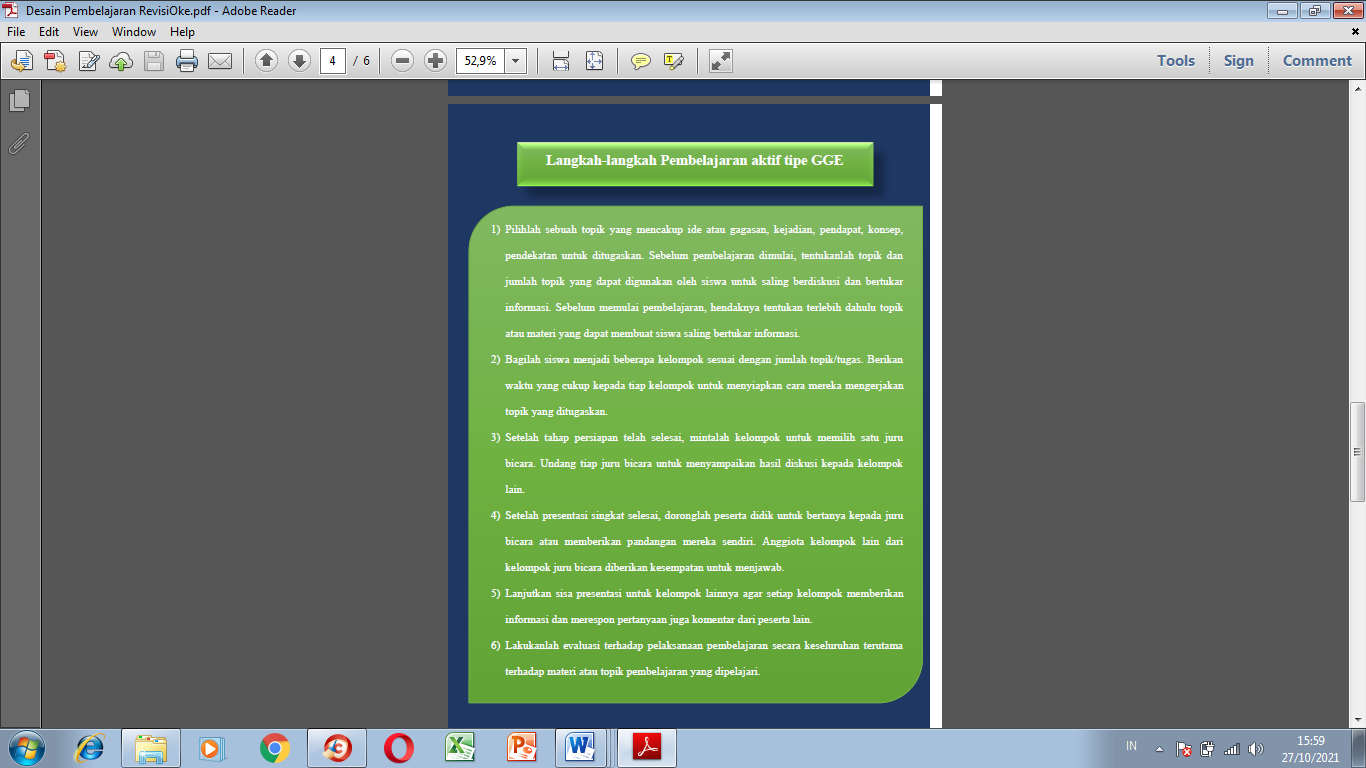 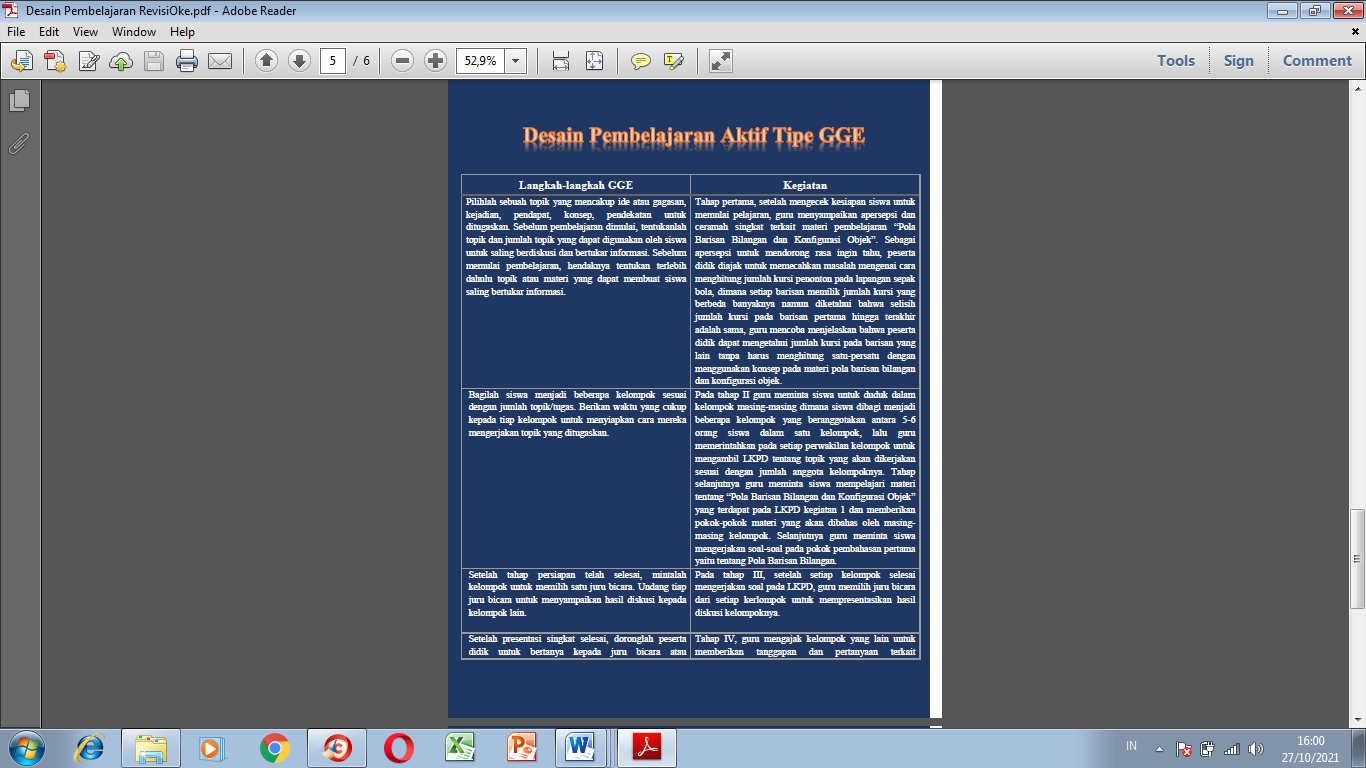 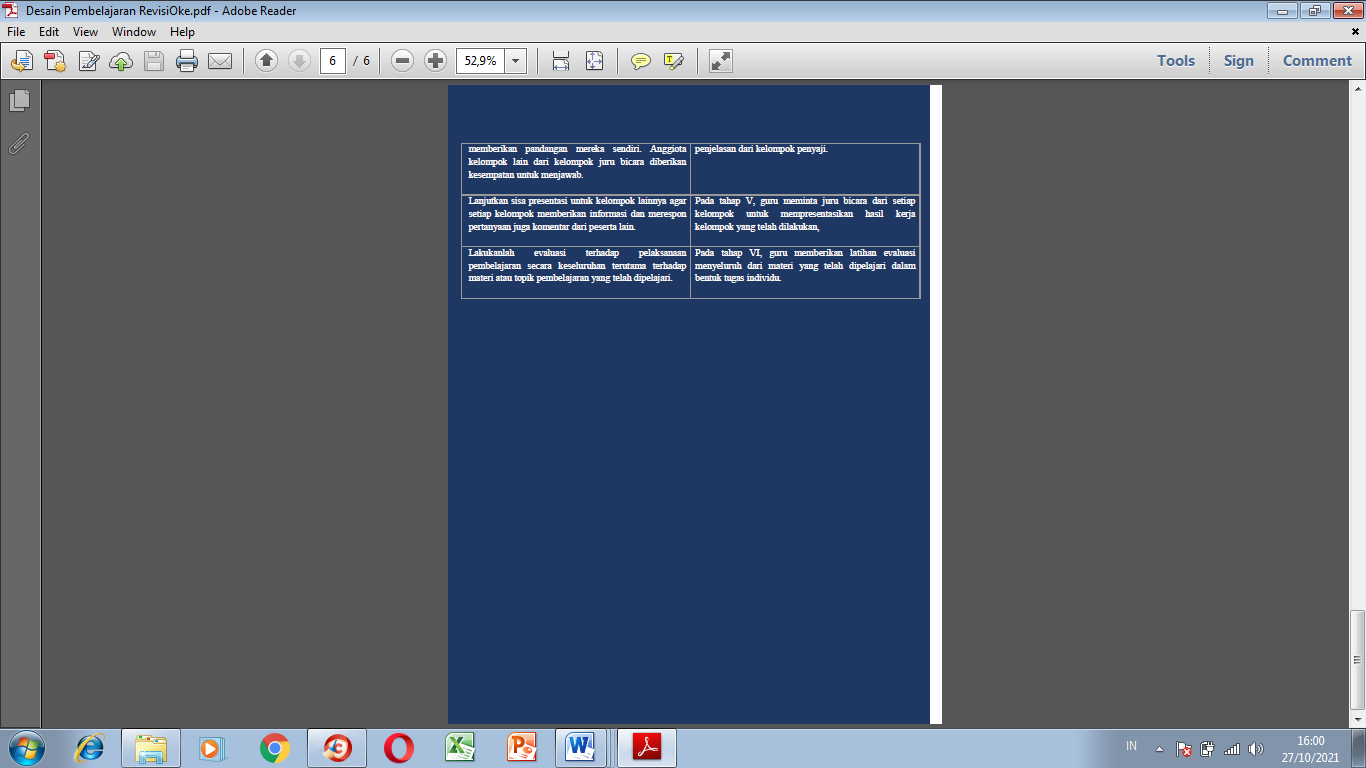 Lampiran 18LKPD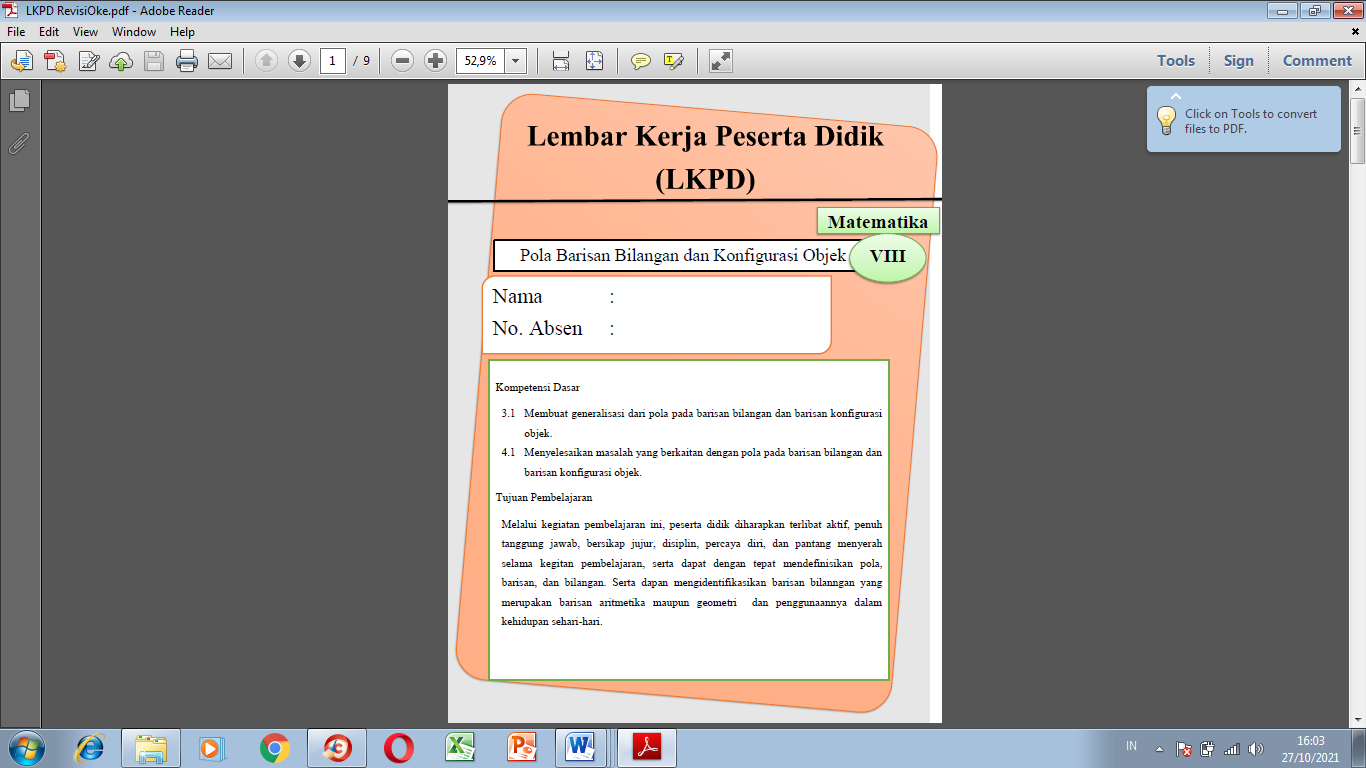 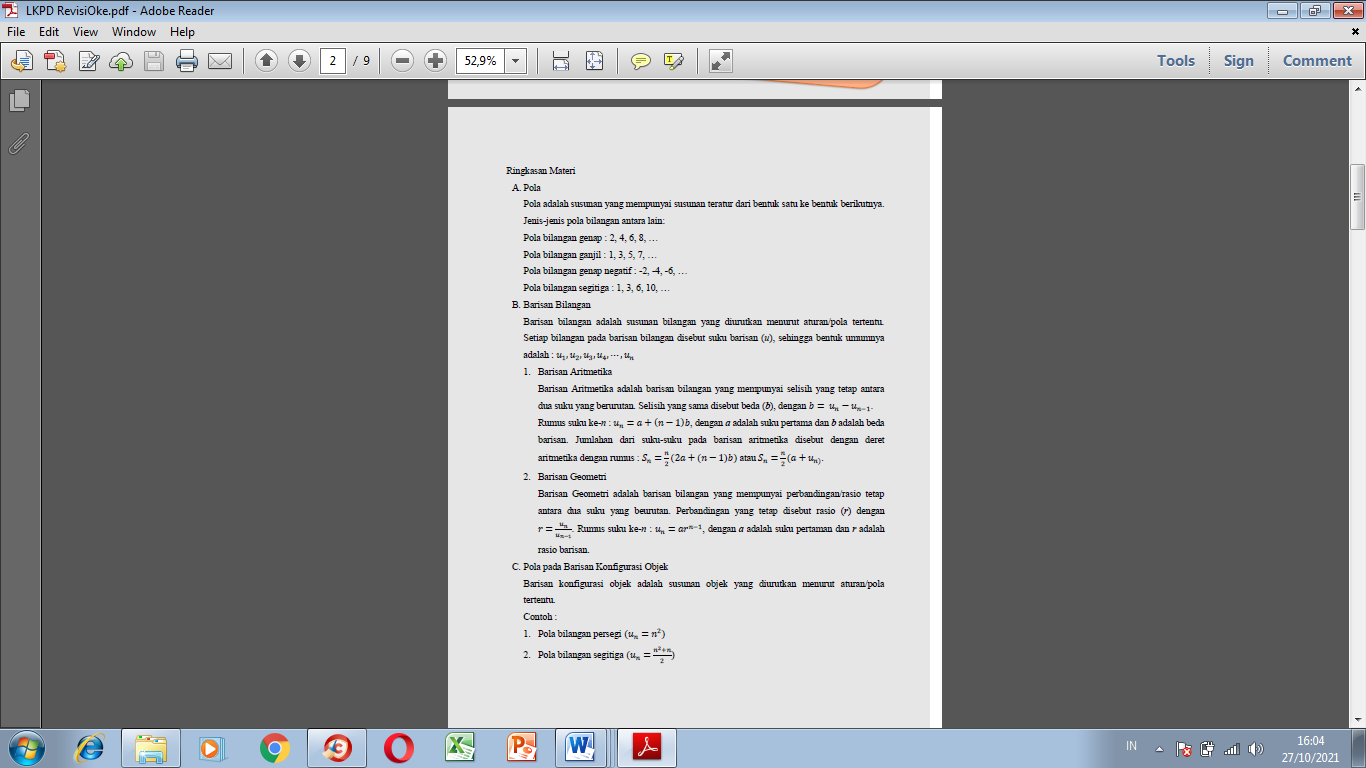 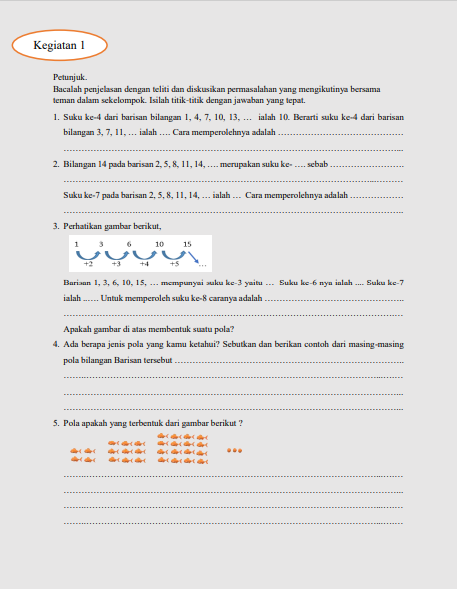 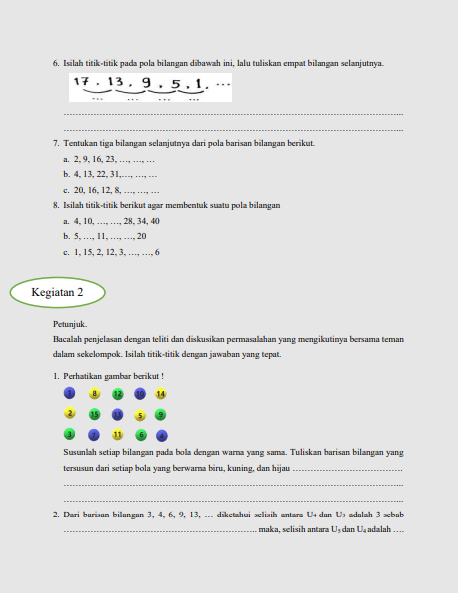 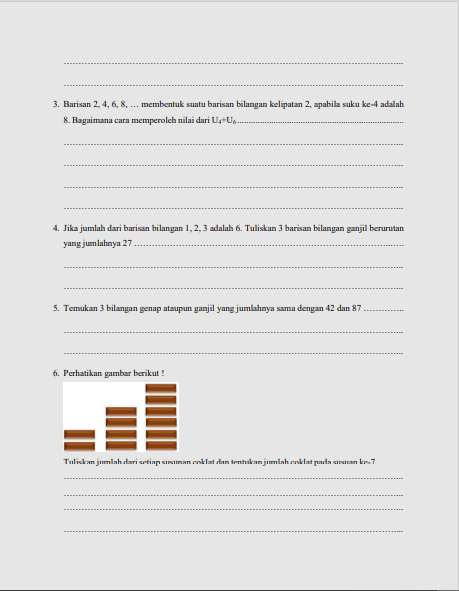 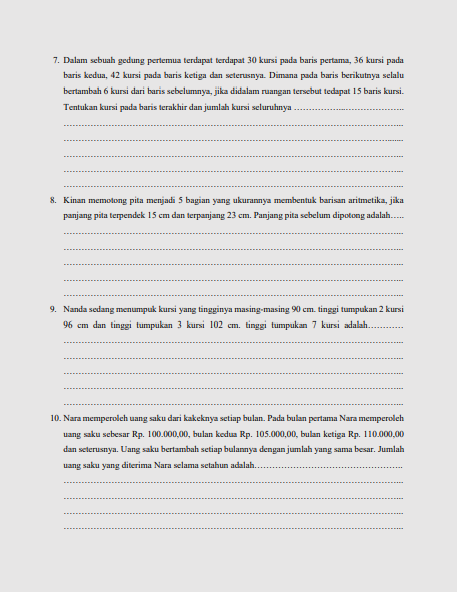 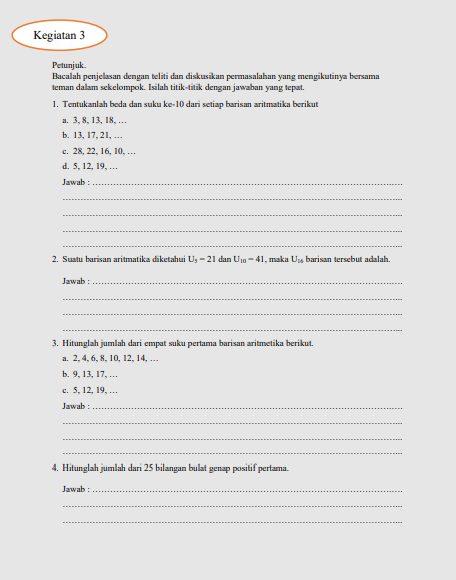 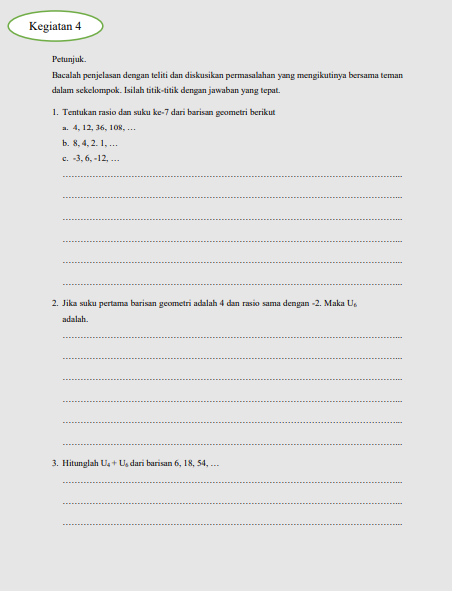 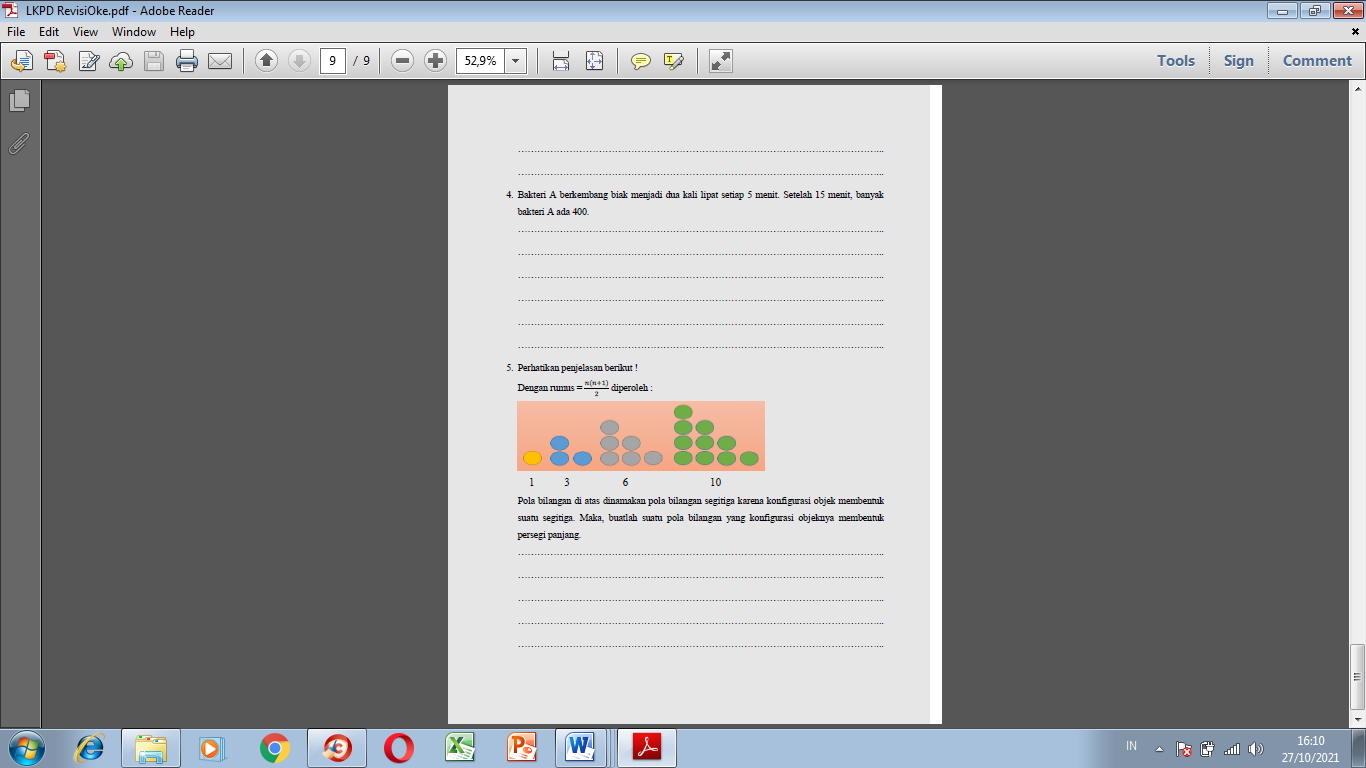 NoPertanyaan AngketV1V2V3V4V5JumlahRata-rata1.P145544224,42.P244443193,83.P344544214,24.P445554234,6Jumlah16181917158517Rata-rata44,54,754,253,7521,254,25NoPertanyaan AngketV1V2V3V4V5JumlahRata-rata1.P154544224,4Jumlah54544224,4rata-rata54544224,4NoPertanyaan AngketV1V2V3V4V5JumlahRata-rata1.P154544224,4Jumlah54544224,4rata-rata54544224,4NoPertanyaan AngketV1V2V3V4V5JumlahRata-rata1.P144544214,2Jumlah44544214,2rata-rata44544214,2NoPertanyaan AngketV1V2V3V4V5JumlahRata-rata1.P144444204Jumlah44444204rata-rata44444204NoPertanyaan AngketV1V2V3V4V5JumlahRata-rata1.P144433183,6Jumlah44433183,6rata-rata44433183,6NoPertanyaan AngketV1V2V3V4V5JumlahRata-rata1.P144533193,8Jumlah44533193,8rata-rata44533193,8NoPertanyaanV1V2V3V4V5JumlahRata-Rata1.P145544224,42.P244443193,83.P344544214,24.P445554234,65.P554544224,46.P654544224,47.P744544214,28.P8444442049.P944433183,610.P1044533193,8Jumlah424247393720741,4Rata-rata4,24,24,73,93,720,74,14NoPertanyaan AngketV1V2V3V4V5JumlahRata-Rata1.P144545224,42.P245445224,43.P3444442044.P454544224,45.P545544224,46.P655544234,67.P7345442048.P8454342049.P94453420410.P1054544224,411.P1154544224,4Jumlah474852424623547rata-rata4,274,364,733,824,1821,364,27NoPertanyaan AngketV1V2V3V4V5JumlahRata-rata1.P144554224,42.P245444214,23.P335544214,24.P4435442045.P544544214,2Jumlah192124212010521rata-rata3,804,204,804,20421,004,20NoPertanyaan AngketV1V2V3V4V5JumlahRata-rata1.P144433183,62.P245543214,23.P344533193,8Jumlah1213141095811,60rata-rata44,334,673,33319,333,87NoPertanyaan AngketV1V2V3V4V5JumlahRata-rata1.P144544214,2Jumlah445442121rata-rata44544214,2NoPertanyaan AngketV1V2V3V4V5JumlahRata-Rata1.P144545224,42.P245445224,43.P3444442044.P454544224,45.P545544224,46.P655544234,67.P7345442048.P8454342049.P94453420410.P1054544224,411.P1154544224,412.P1244554224,413.P1345444214,214.P1435544214,215.P154354420416.P1644544214,217.P1744433183,618.P1845543214,219.P1944533193,820.P2044544214,2Jumlah828695777941983,8Rata-rata4,14,34,753,853,9520,954,19